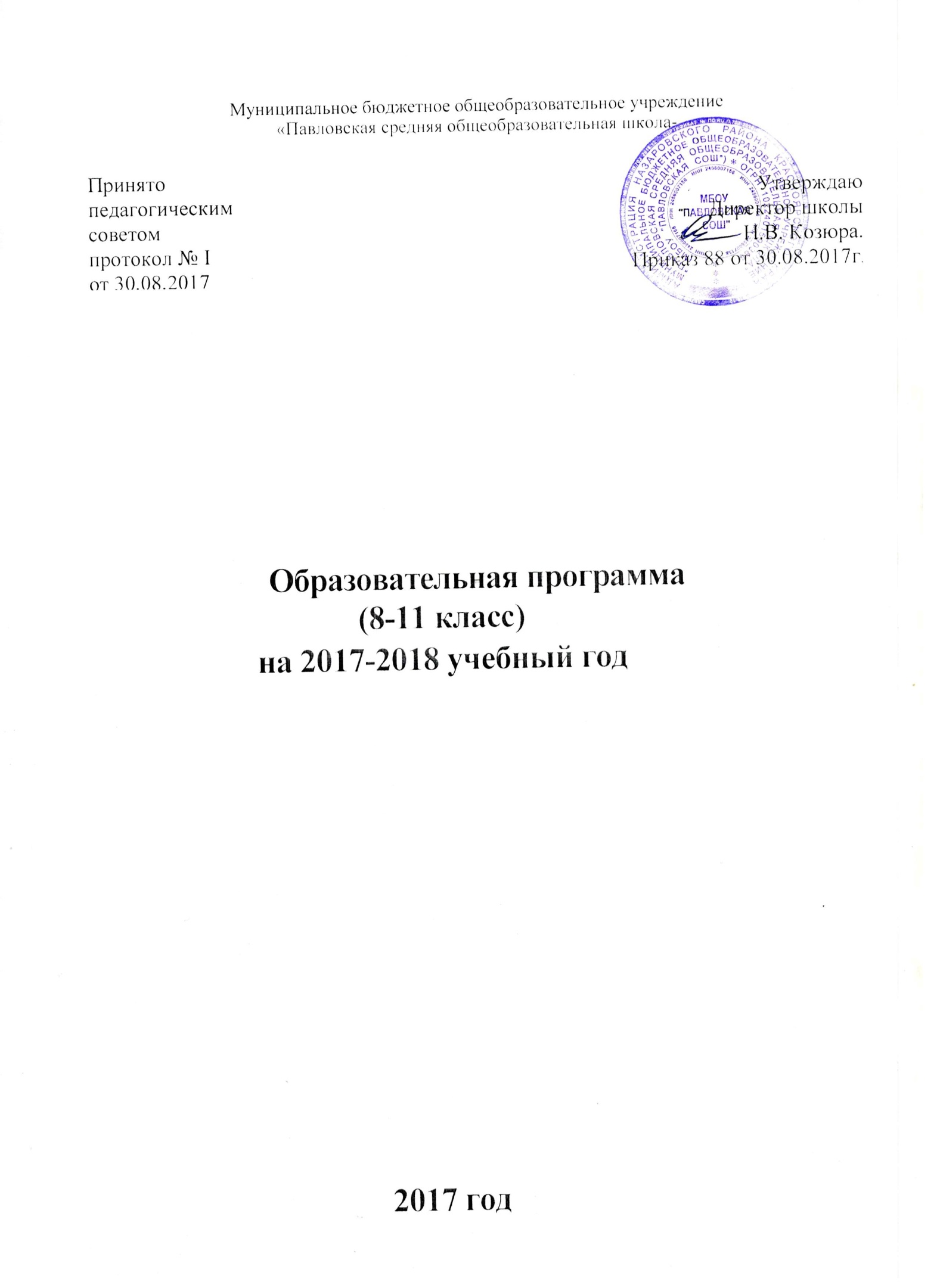 I.       Краткие сведения о составе и структуре образовательного учреждения, его основных достижениях и проблемах.Павловская средняя общеобразовательная школа является муниципальным общеобразовательным учреждением Назаровского района. Она располагается на территории Павловского сельсовета и размещается в типовом  здании (построено в 1967 году).Школа имеет три филиала «Новониколаевская начальная общеобразовательная школа», «Сютикская начальная общеобразовательная школа»,  «Захаринская начальная общеобразовательная школа», в которых обучается13 учеников.В школе имеется 13 учебных кабинетов, столовая, мастерские, спортивный зал, библиотека, медицинский кабинет, кабинет психолога и дефектолога.В настоящее время в школе в 16 классах- комплектах обучается 160  учеников, в том числе:1-я ступень - 52 учащихся,2-я ступень - 85 учащихся,3-я ступень - 10 учащихся.Школа работает в одну смену. В учебно-воспитательной работе с учащимися используются возможности расположенного на территории Павловского сельского совета СДК, в объединениях  которых занимается 20 школьников, также возможности сельской библиотеки. Действует сеть объединений дополнительного образования, секций, позволяющих учитывать и развивать различные интересы и способности учащихся.В школе работает сплоченный профессионально компетентный коллектив педагогов. Из 30 педагогов имеют высшее образование - 23, среднее специальное педагогическое - 7, 3 учителя награждены нагрудным знаком «Почетный работник общего образования Российской федерации», 2 педагога награждены значком «Отличник народного просвещения», 1 педагог « Заслуженный педагог Красноярского края» ,7 педагогов награждены Почетной грамотой МО и науки РФ». 3 педагогическим работником присвоена высшая квалификационная категория, 17- I категория. К числу «сильных» сторон образовательного учреждения следует отнести укомплектованность штата педагогическими работниками, неплохую теоретическую и технологическую подготовку педагогов, благоприятный нравственно-психологический климат в педагогическом и ученическом коллективах, высокая мотивация учения у школьников. В последние годы наблюдаются положительные тенденции в развитии учебного заведения:более эффективным стал процесс содействия развитию личности учащихся, формирования их познавательного, нравственно-патриотического, коммуникативного, творческого и физического потенциалов;значительно обогатился теоретический и методический арсенал педагогического коллектива, деятельность которого стала более целенаправленной, системной;учащиеся школы более активно стали участвовать в различных конкурсах, проектах, заниматься поисковой и исследовательской деятельностью.Однако не все в содержании и организации образовательного процесса в школе устраивает педагогов, учащихся и родителей. К числу основных проблем и недостатков в учебно-воспитательной работе и жизнедеятельности школьного общества следует отнести:средний уровень сформированности нравственной направленности личности учащихся (по результатам тестирования лишь у 30% выпускников школы сформирована нравственная направленность, остальные же допускают возможность ситуационного проявления нравственности, то есть в одной ситуации поступают нравственно, а в другой допускают возможность несоблюдения этических норм и правил);отсутствие тенденций к снижению заболеваемости учащихся, рост числа школьников с хроническими заболеваниями, 2,5% учащихся - инвалиды;недостаточный учет педагогами индивидуальных особенностей детей в процессе обучения и внеклассной воспитательной работы;неразработанность технологии мониторинга изменений в развитии личности ребенка и формировании школьного и классных коллективов.     Приоритетные     направления,     ценностные     основы     и     принципы     построения образовательного процесса в школе.Приоритетными направлениями образовательного процесса в школе являются:-   успешность детей в обучении;-   состояние здоровья учащихся;-  характер взаимодействия с социальной средой. Наиболее  значительными ценностями являются «индивидуальность»,  «выбор»,  «успех», «доверие».Деятельность и отношения в школе строятся на следующих принципах:Принцип индивидуальности. Создание условий для формирования индивидуальности личности учащегося и педагога, уникальности общешкольного и классных коллективов - это главная задача развития школьного сообщества. Необходимо не только учитывать индивидуальные особенности ребенка или взрослого, но и всячески содействовать их дальнейшему развитию. Каждый член школьного коллектива должен быть (стать) самим собой, обрести (постичь) свой образ.Принцип выбора. Без ситуации выбора невозможно развитие индивидуальности и субъектности, способностей ребенка. Педагогически целесообразно, чтобы учащийся жил, учился и воспитывался в условиях постоянного выбора, обладал субъектными полномочиями в выборе цели, содержания, форм и способов организации учебно-воспитательного процесса и жизнедеятельности в классе и школе.Принцип творчества и успеха. Индивидуальная и коллективная творческая деятельность позволяет определить и развивать индивидуальные способности учащегося и уникальность учебной группы. Благодаря творчеству ребенок выявляет свои способности, узнает о «сильных» сторонах своей личности. Достижение успеха в том или ином виде деятельности способствует формированию позитивной Я-концепции личности учащегося, стимулирует осуществление ребенком дальнейшей работы по самосовершенствованию  своего «Я».Принцип доверия и поддержки. Надо обогатить арсенал педагогической деятельности гуманистическими личностно ориентированными технологиями обучения и воспитания учащихся. Вера в ребенка, доверие ему, поддержка его устремлений к самореализации и самоутверждению должны прийти на смену излишней требовательности и чрезмерному контролю.П1.    Содержание и организация образовательного процесса.3.1. Содержание и организация основного общего образования(6-9класс)3.1.1.   Образ   выпускника   9-го   класса   как   главный   целевой   ориентир   в   учебно-воспитательной работе с обучающимися на П ступени Нравственно-патриотический потенциалВосприятие и понимание ценностей «человек», «личность», «индивидуальность», «труд», «общение», «коллектив», «доверие», «выбор». Знание и соблюдение традиций школы.Осознание возможностей, достоинств и недостатков собственного «я», овладение приемами и методами самообразования самовоспитания, ориентация на социально ценные формы и способы самореализации и самоутверждения. Готовность бороться за свою честь и честь коллектива, отвечать за свои поступки и действия.Активность и способность проявлять сильные стороны своей личности в жизнедеятельности класса и школы, умение планировать, готовить, проводить и анализировать коллективное творческое дело, беседу, игру и т.п.Познавательный потенциалСформированность индивидуального стиля учебной деятельности, устойчивость учебных интересов и склонностей, умения развивать и управлять познавательными процессами личности, способности адекватно действовать в ситуации выбора на уроке.Коммуникативный потенциалУсвоение основ коммуникативной культуры личности: умение высказывать и отстаивать свою точку зрения; овладение навыками неконфликтного общения, способность строить и вести общение в различных ситуациях с людьми, отличающимися друг от друга по возрасту, ценностным ориентациям и другим признакам.Творческий потенциалСпособность видеть и понимать гармонию и красоту, значение выдающихся деятелей и произведений литературы и искусства, апробация своих возможностей в музыке, литературе, сценическом и изобразительном искусстве.Физический потенциалОсвоение   основ   ЗОЖ,   развитие   основных   физических   качеств:   быстроты,   ловкости, гибкости, силы и выносливости; овладение простейшими туристическими умениями и навыками; знание   и   соблюдение   режима   занятий   физическими   упражнениями;   владение   трудовыми навыками. 3.1.2 Примерные программы учебных предметов, курсов3.1.2.1.	Общие положенияВ данном разделе основной образовательной программы основного общего образования приводится основное содержание курсов по всем обязательным предметам на уровне основного общего образования , которое должно быть в полном объёме отражено в соответствующих разделах рабочих программ учебных предметов.Примерные программы учебных предметов на уровне основного общего образования составлены в соответствии с требованиями к результатам основного общего образования.Программы разработаны с учетом актуальных задач воспитания, обучения и развития обучающихся, их возрастных и иных особенностей, а также условий, необходимых для развития их личностных и познавательных качеств.В программах предусмотрено дальнейшее развитие всех видов деятельности обучающихся, представленных в программах начального общего образования.Каждый учебный предмет в зависимости от предметного содержания и релевантных способов организации учебной деятельности обучающихся раскрывает определённые возможности для формирования универсальных учебных действий и получения личностных результатов.Курсивом в примерных программах учебных предметов выделены элементы содержания, относящиеся к результатам, которым учащиеся «получат возможность научиться».3.1.2.2.	Основное содержание учебных предметов на уровне основного общего
образованияРусский языкРусский язык - национальный язык русского народа и государственный язык Российской Федерации, являющийся также средством межнационального общения. Изучение предмета «Русский язык» на уровне основного общего образования нацелено на личностное развитие обучающихся, так как формирует представление о единстве и многообразии языкового и культурного пространства России, о русском языке как духовной, нравственной и культурной ценности народа.Русский язык является основой развития мышления и средством обучения в школе, поэтому его изучение неразрывно связано со всем процессом обучения на уровне основного общего образования.Изучение русского языка направлено на развитие и совершенствование коммуникативной компетенции (включая языковой, речевой и социолингвистический ее компоненты), лингвистической (языковедческой), а также культуроведческой компетенций.ЛитератураЦели и задачи литературного образованияЛитература - учебный предмет, освоение содержания которого направлено:на последовательное формирование читательской культуры через приобщение к чтению художественной литературы;на освоение общекультурных навыков чтения, восприятия художественного языка и понимания художественного смысла литературных произведений;на развитие эмоциональной сферы личности, образного, ассоциативного и логического мышления;на овладение базовым филологическим инструментарием, способствующим более глубокому эмоциональному переживанию и интеллектуальному осмыслению художественного текста;на формирование потребности и способности выражения себя в слове.В цели предмета литература входит передача от поколения к поколению нравственных и эстетических традиций русской и мировой культуры, что способствует формированию и воспитанию личности.Стратегическая цель изучения литературы на этапе основного общего образования -формирование потребности в качественном чтении, культуры читательского восприятия и понимания литературных текстов, что предполагает постижение художественной литературы как вида искусства, целенаправленное развитие способности обучающегося к адекватному восприятию и пониманию смысла различных литературных произведений и самостоятельному истолкованию прочитанного в устной и письменной форме. В опыте чтения, осмысления, говорения о литературе у обучающихся последовательно развивается умение пользоваться литературным языком как инструментом для выражения собственных мыслей и ощущений, воспитывается потребность в осмыслении прочитанного, формируется художественный вкус.Изучение литературы в основной школе закладывает необходимый фундамент для достижения перечисленных целей.Объект изучения в учебном процессе — литературное произведение в его жанрово-родовой и историко-культурной специфике. Постижение произведения происходит в процессе системной деятельности школьников, как организуемой педагогом, так и самостоятельной, направленной на освоение навыков культуры чтения (вслух, про себя, по ролям; чтения аналитического, выборочного, комментированного, сопоставительного и др.) и базовых навыков творческого и академического письма, последовательно формирующихся на уроках литературы.Иностранный языкОсвоение предмета «Иностранный язык» в основной школе предполагает применение коммуникативного подхода в обучении иностранному языку.Учебный предмет «Иностранный язык» обеспечивает развитие иноязычных коммуникативных умений и языковых навыков, которые необходимы обучающимся для продолжения образования в школе или в системе среднего профессионального образования.Освоение учебного предмета «Иностранный язык» направлено на достижение обучающимися допорогового уровня иноязычной коммуникативной компетенции, позволяющем общаться на иностранном языке в устной и письменной формах в пределах тематики и языкового материала основной школы как сносителями иностранного языка, так и с представителями других стран, которые используют иностранный язык как средство межличностного и межкультурного общения.История России. Всеобщая историяЦелью школьного исторического образования является формирование у учащегося целостной картины российской и мировой истории, учитывающей взаимосвязь всех ее этапов, их значимость для понимания современного места и роли России в мире, важность вклада каждого народа, его культуры в общую историю страны и мировую историю, формирование личностной позиции по основным этапам развития российского государства и общества, а также современного образа России.Синхронизация курсов всеобщей истории и истории РоссииОбществознаниеОбществознание является одним из основных гуманитарных предметов в системе общего образования, поскольку должно обеспечить формирование мировоззренческой, ценностно-смысловой сферы обучающихся, личностных основ российской гражданской идентичности, социальной ответственности, правового самосознания, поликультурности, толерантности, приверженности ценностям, закреплённым в Конституции РФ, гражданской активной позиции в общественной жизни при решении задач в области социальных отношений.Основой учебного предмета «Обществознание» на уровне основного общего образования являются научные знания об обществе и его основных сферах, о человеке в обществе. Учебный предмет «Обществознание» в основной школе многогранно освещает проблемы человека и общества через призму основ наук: экономика, социология, политология, социальная психология, правоведение, философия, акцентируя внимание на современные реалии жизни, что способствует формированию у обучающихся целостной картины мира и жизни человека в нем.Освоение учебного предмета «Обществознание» направлено на развитие личности обучающихся, воспитание, усвоение основ научных знаний, развитие способности обучающихся анализировать социально значимую информацию, делать необходимые выводы и давать обоснованные оценки социальным событиям и процессам, выработку умений, обеспечивающих адаптацию к условиям динамично развивающегося современного общества.ГеографияГеографическое образование в основной школе должно обеспечить формирование картографической грамотности, навыков применения географических знаний в жизни для объяснения, оценки и прогнозирования разнообразных природных, социально-экономических и экологических процессов и явлений, адаптации к условиям окружающей среды и обеспечения безопасности жизнедеятельности. Это позволяет реализовать заложенную в образовательных стандартах метапредметную направленность в обучении географии. Обучающиеся овладеют научными методами решения различных теоретических и практических задач, умениями формулировать гипотезы, конструировать, проводить наблюдения, оценивать и анализировать полученные результаты, сопоставлять их с объективными реалиями жизни.География синтезирует элементы общественно-научного и естественно - научного знания, поэтому содержание учебного предмета «География» насыщенно экологическими, этнографическими, социальными, экономическими аспектами, необходимыми для развития представлений о взаимосвязи естественных и общественных дисциплин, природы и общества в целом. Содержание основного общего образования по географии отражает комплексный подход к изучению географической среды в целом и ее пространственной дифференциации в условиях разных территорий и акваторий Земли. Содержание учебного предмета «География» включает темы, посвященные актуальной геополитической ситуации страны, в том числе воссоединение России и Крыма.Учебный предмет «География» способствует формированию у обучающихся умения безопасно использовать учебное оборудование, проводить исследования, анализировать полученные результаты, представлять и научно аргументировать полученные выводы.МатематикаСодержание курсов математики 6 класа, алгебры и геометрии 7-9 классов объединено как в исторически сложившиеся линии (числовая, алгебраическая, геометрическая, функциональная и др.), так и в относительно новые (стохастическая линия, «реальная математика»). Отдельно представлены линия сюжетных задач, историческая линия.Элементы теории множеств и математической логикиСогласно ФГОС основного общего образования в курс математики введен раздел «Логика»,   который  не  предполагает  дополнительных  часов  на  изучении  и  встраивается в различные темы курсов математики и информатики и предваряется ознакомлением с элементами теории множеств.ИнформатикаПрограмма разработана с целью реализации инженерного образования на уровне основного общего образования при изучении учебного предмета «Информатика».При реализации программы учебного предмета «Информатика» у учащихся формируется информационная и алгоритмическая культура; умения формализации и структурирования информации, способ представления данных в соответствии с поставленной задачей - таблицы, схемы, графики, диаграммы, с использованием соответствующих программных средств обработки данных; представления о компьютере как универсальном устройстве обработки информации; представления об основных изучаемых понятиях: информация, алгоритм, модель - и их свойствах; развивается алгоритмическое мышление, необходимое для профессиональной деятельности в современном обществе; формируются представления о том, как понятия и конструкции информатики применяются в реальном мире, о роли информационных технологий и роботизированных устройств в жизни людей, промышленности и научных исследованиях; навыков и умений безопасного и целесообразного поведения при работе с компьютерными программами и в сети Интернет, умения соблюдать нормы информационной этики и права.ФизикаФизическое образование в основной школе должно обеспечить формирование у обучающихся представлений о научной картине мира - важного ресурса научно-технического прогресса, ознакомление обучающихся с физическими и астрономическими явлениями, основными принципами работы механизмов, высокотехнологичных устройств и приборов, развитие компетенций в решении инженерно-технических и научно-исследовательских задач.Освоение учебного предмета «Физика» направлено на развитие у обучающихся представлений о строении, свойствах, законах существования и движения материи, на освоение обучающимися общих законов и закономерностей природных явлений, создание условий для формирования интеллектуальных, творческих, гражданских, коммуникационных, информационных компетенций. Обучающиеся овладеют научными методами решения различных теоретических и практических задач, умениями формулировать гипотезы, конструировать, проводить эксперименты, оценивать и анализировать полученные результаты, сопоставлять их с объективными реалиями жизни.Учебный предмет «Физика» способствует формированию у обучающихся умений безопасно использовать лабораторное оборудование, проводить естественно-научные исследования и эксперименты, анализировать полученные результаты, представлять и научно аргументировать полученные выводы.Изучение предмета «Физика» в части формирования у обучающихся научного мировоззрения, освоения общенаучных методов (наблюдение, измерение, эксперимент, моделирование), освоения практического применения научных знаний физики в жизни основано на межпредметных связях с предметами: «Математика», «Информатика», «Химия», «Биология», «География», «Экология», «Основы безопасности жизнедеятельности», «История», «Литература» и др.БиологияБиологическое образование в основной школе должно обеспечить формирование биологической и экологической грамотности, расширение представлений об уникальных особенностях живой природы, ее многообразии и эволюции, человеке как биосоциальном существе, развитие компетенций в решении практических задач, связанных с живой природой.Освоение учебного предмета «Биология» направлено на развитие у обучающихся ценностного отношения к объектам живой природы, создание условий для формирования интеллектуальных, гражданских, коммуникационных, информационных компетенций. Обучающиеся овладеют научными методами решения различных теоретических и практических задач, умениями формулировать гипотезы, конструировать, проводить эксперименты, оценивать и анализировать полученные результаты, сопоставлять их с объективными реалиями жизни.Учебный предмет «Биология» способствует формированию у обучающихся умения безопасно использовать лабораторное оборудование, проводить исследования, анализировать полученные результаты, представлять и научно аргументировать полученные выводы.Изучение предмета «Биология» в части формирования у обучающихся научного мировоззрения, освоения общенаучных методов (наблюдение, измерение, эксперимент, моделирование), освоения практического применения научных знаний основано на межпредметных связях с предметами: «Физика», «Химия», «География», «Математика», «Экология», «Основы безопасности жизнедеятельности», «История», «Русский язык», «Литература» и др.ХимияВ системе естественнонаучного образования химия как учебный предмет занимает важное место в познании законов природы, формировании научной картины мира, создании основы химических знаний, необходимых для повседневной жизни, навыков здорового и безопасного для человека и окружающей его среды образа жизни, а также в воспитании экологической культуры.Успешность изучения химии связана с овладением химическим языком, соблюдением правил безопасной работы при выполнении химического эксперимента, осознанием многочисленных связей химии с другими предметами школьного курса.Программа включает в себя основы неорганической и органической химии. Главной идеей программы является создание базового комплекса опорных знаний по химии, выраженных в форме, соответствующей возрасту обучающихся.В содержании данного курса представлены основополагающие химические теоретические знания, включающие изучение состава и строения веществ, зависимости их свойств от строения, прогнозирование свойств веществ, исследование закономерностей химических превращений и путей управления ими в целях получения веществ и материалов.Теоретическую основу изучения неорганической химии составляет атомно-молекулярное учение. Периодический закон Д.И. Менделеева с краткими сведениями о строении атома, видах химической связи, закономерностях протекания химических реакций.В изучении курса значительная роль отводится химическому эксперименту: проведению практических и лабораторных работ, описанию результатов ученического эксперимента, соблюдению норм и правил безопасной работы в химической лаборатории.Реализация данной программы в процессе обучения позволит обучающимся усвоить ключевые химические компетенции и понять роль и значение химии среди других наук о природе.Изучение предмета «Химия» в части формирования у обучающихся научного мировоззрения, освоения общенаучных методов (наблюдение, измерение, эксперимент, моделирование), освоения практического применения научных знаний основано на межпредметных связях с предметами: «Биология», «География», «История», «Литература», «Математика», «Основы безопасности жизнедеятельности», «Русский язык», «Физика», «Экология».Изобразительное искусствоПрограмма учебного предмета «Изобразительное искусство» ориентирована на развитие компетенций в области освоения культурного наследия, умения ориентироваться в различных сферах мировой художественной культуры, на формирование у обучающихся целостных представлений об исторических традициях и ценностях русской художественной культуры.В программе предусмотрена практическая художественно-творческая деятельность, аналитическое восприятие произведений искусства. Программа включает в себя основы разных видов визуально-пространственных искусств - живописи, графики, скульптуры, дизайна, архитектуры, народного и декоративно-прикладного искусства, театра, фото- и киноискусства.Отличительной особенностью программы является новый взгляд на предмет «Изобразительное искусство», суть которого заключается в том, что искусство в нем рассматривается как особая духовная сфера, концентрирующая в себе колоссальный эстетический, художественный и нравственный мировой опыт. Как целостность, состоящая из народного искусства и профессионально-художественного, проявляющихся и живущих по своим законам и находящихся в постоянном взаимодействии.В программу включены следующие основные виды художественно-творческой деятельности:ценностно-ориентационная и коммуникативная деятельность;изобразительная деятельность (основы художественного изображения);декоративно-прикладная деятельность (основы народного и декоративно-прикладного искусства);художественно-конструкторская деятельность (элементы дизайна и архитектуры);художественно-творческая деятельность на основе синтеза искусств.Связующим звеном предмета «Изобразительного искусства» с другими предметами является художественный образ, созданный средствами разных видов искусства и создаваемый обучающимися в различных видах художественной деятельности.Изучение предмета «Изобразительное искусство» построено на освоении общенаучных методов (наблюдение, измерение, моделирование), освоении практического применения знаний и основано на межпредметных связях с предметами: «История России», «Обществознание», «География», «Математика», «Технология».МузыкаФормирование у учащихся потребности в общении с музыкой в ходе дальнейшего духовно-нравственного развития, социализации, самообразования, организации содержательного культурного досуга на основе осознания роли музыки в жизни отдельного человека и общества, в развитии мировой культуры происходит в опоре на продуктивную музыкально-творческую деятельность (слушание музыки, пение, инструментальное музицирование, драматизация музыкальных произведений, импровизация, музыкально-пластическое движение), развитие общих музыкальных способностей обучающихся, а также образного и ассоциативного мышления, фантазии и творческого воображения, эмоционально-ценностного отношения к явлениям жизни и искусства на основе восприятия и анализа музыкальных образов.Программа предполагает расширение музыкального и общего культурного кругозора школьников; воспитание их музыкального вкуса, устойчивого интереса к музыке своего народа и других народов мира, классическому и современному музыкальному наследию.Овладение основами музыкальной грамотности осуществляется в опоре на способность эмоционального восприятия музыки как живого образного искусства во взаимосвязи с жизнью, на специальную терминологию и ключевые понятия музыкального искусства, элементарную нотную грамоту.ТехнологияЦели и задачи технологического образованияПредметная область «Технология» является необходимым компонентом общего образования всех школьников, предоставляя им возможность применять на практике знания основ наук. Это фактически единственный школьный учебный курс, отражающий в своем содержании общие принципы преобразующей деятельности человека и все аспекты материальной культуры. Он направлен на овладение учащимися навыками конкретной предметно-преобразующей (а не виртуальной) деятельности, создание новых ценностей, что, несомненно, соответствует потребностям развития общества. В рамках «Технологии» происходит знакомство с миром профессий и ориентация школьников на работу в различных сферах общественного производства.Тем самым обеспечивается преемственность перехода учащихся от общего к профессиональному образованию и трудовой деятельности.Программа предмета «Технология» обеспечивает формирование у школьников технологического мышления. Схема технологического мышления (потребность - цель - способ -результат) позволяет наиболее органично решать задачи установления связей между образовательным и жизненным пространством, образовательными результатами, полученными при изучении различных предметных областей, а также собственными образовательными результатами (знаниями, умениями, универсальными учебными действиями и т. д.) и жизненными задачами. Кроме того, схема технологического мышления позволяет вводить в образовательный процесс ситуации, дающие опыт принятия прагматичных решений на основе собственных образовательных результатов, начиная от решения бытовых вопросов и заканчивая решением о направлениях продолжения образования, построением карьерных и жизненных планов.Проектная деятельность как способ преобразования реальности в соответствии с поставленной целью оказывается адекватным средством в ситуациях, когда сформировалась или выявлена в ближайшем окружении новая потребность, для которой в опыте обучающегося нет отработанной технологии целеполагания и построения способа достижения целей или имеется противоречие между представлениями о должном, в котором выявленная потребность удовлетворяется, и реальной ситуацией. Таким образом, в программу включено содержание, адекватное требованиям ФГОС к освоению обучающимися принципов и алгоритмов проектной деятельности.Физическая культураФизическое воспитание в основной школе должно обеспечить физическое, эмоциональное, интеллектуальное и социальное развитие личности обучающихся, формирование и развитие установок активного, здорового образа жизни.Освоение учебного предмета «Физическая культура направлено на развитие двигательной активности обучающихся, достижение положительной динамики в развитии основных физических качеств, повышение функциональных возможностей основных систем организма, формирование потребности в систематических занятиях физической культурой и спортом.В процессе освоения предмета «Физическая культура» на уровне основного общего образования формируется система знаний о физическом совершенствовании человека, приобретается опыт организации самостоятельных занятий физической культурой с учётом индивидуальных особенностей и способностей, формируются умения применять средства физической культуры для организации учебной и досуговой деятельности.С целью формирования у учащихся ключевых компетенций, в процессе освоения предмета «Физическая культура» используются знания из других учебных предметов: «Биология», «Математика», «Физика», «География», «Основы безопасности жизнедеятельности». Иностранный язык», «Музыка» и др.Основы безопасности жизнедеятельностиОпасные и чрезвычайные ситуации становятся все более частым явлением в нашей повседневной жизни и требуют получения обучающимися знаний, умений, навыков и компетенций личной безопасности в условиях опасных и чрезвычайных ситуаций социально сложного и технически насыщенного окружающего мира.Учебный предмет «Основы безопасности жизнедеятельности» является обязательным для изучения на уровне основного общего образования и является одной из составляющих предметной области «Физическая культура и основы безопасности жизнедеятельности».Освоение и понимание учебного предмета «Основы безопасности жизнедеятельности» направлено на:воспитание у обучающихся чувства ответственности за личную безопасность, ценностного отношения к своему здоровью и жизни;развитие у обучающихся качеств личности, необходимых для ведения здорового образа жизни; необходимых для обеспечения безопасного поведения в опасных и чрезвычайных ситуациях;формирование у обучающихся современной культуры безопасности жизнедеятельности на основе понимания необходимости защиты личности, общества и государства посредством осознания значимости безопасного поведения в условиях чрезвычайных ситуаций природного, техногенного и социального характера, убеждения в необходимости безопасного и здорового образа жизни, антиэкстремистской и антитеррористической личностной позиции, нетерпимости к действиям и влияниям, представляющим угрозу для жизни человека.Программа учебного предмета «Основы безопасности жизнедеятельности учитывает возможность получения знаний через практическую деятельность и способствует формированию у обучающихся умения безопасно использовать учебное оборудование, проводить исследования, анализировать полученные результаты, представлять и научно аргументировать полученные выводы.Межпредметная интеграция и связь учебного предмета «Основы безопасности жизнедеятельности» с такими предметами как «Биология», «История», «Информатика», «Обществознание», «Физика», «Химия», «Экология», «Экономическая и социальная география», «Физическая культура» способствует формированию целостного представления об изучаемом объекте, явлении, содействует лучшему усвоению содержания предмета, установлению более прочных связей учащегося с повседневной жизнью и окружающим миром, усилению развивающей и культурной составляющей программы, а также рационального использования учебного времени.3Л.3.Учебный план.Пояснительная записка.           Учебный план школы на 2017-2018 учебный год составлен в соответствии с Законом «Об образовании», Уставом школы, образовательной  программой МБОУ «Павловская средняя общеобразовательная школа».  Учебный план разработан на основе: Базисного учебного плана ;Федерального государственного образовательного стандарта начального общего образования, утвержденного  приказом от 6 октября 2009 года №373 (зарегистрирован Минюстом России 22 декабря 2009 года №15785);«Санитарно-эпидемиологических требований к условиям и организации обучения в общеобразовательных учреждениях», утвержденных Постановлением Главного государственного санитарного врача РФ от 29.12.2010 года № 189 «Об утверждении СанПиН 2.4.2.2821-10»        -     приказа МО РФ от 05.03.04 № 1089 «Об утверждении Федерального компонента государственных образовательных стандартов среднего (полного) общего образования».-приказа МО РФ от 9 марта 2004 года №1312 «Об утверждении федерального базисного учебного плана и примерных планов для образовательных учреждений Российской Федерации, реализующих программы общего образования»,- постановления совета администрации Красноярского края «Об утверждении регионального базисного учебного плана для образовательных учреждений Красноярского края, реализующих программы общего образования» от 17.05.06. №134-П.Школа определяет в своей образовательной деятельности следующие цели:выявление и развитие способностей каждого ученика;формирование духовно богатой, свободной, физически здоровой, творчески мыслящей личности;-	обучение личности, обладающей прочными базовыми знаниями;- воспитание    личности,    ориентированной    на    высокие    нравственные ценности, интегрированной в систему национальной и мировой культур;социализацию   личности,   способной   в   последующем   на   участие   в социально-экономическом, политическом и духовном развитии общества.Школа реализует идею непрерывности начального, основного, среднего  общего образования; осуществляет преемственность между различными образовательными  и возрастными ступенями обучения.Учебный план состоит из федерального, регионального и школьного компонентов. Федеральный компонент учебного плана обеспечивает выполнение государственного стандарта, представляющего собой обязательный минимум содержания образования. Данный компонент реализуется за счет использования Примерных  общеобразовательных программ, имеющих гриф Министерства образования и науки Российской Федерации.  Компонент образовательного учреждения решает следующие задачи: во-первых, он дополняет федеральный компонент учебного плана, обеспечивая прохождение авторских программ. Во-вторых, отражает особенности образовательного учреждения и обеспечивает выполнение социального заказа.Учебный план школы предусматривает выполнение государственной функции школы – обеспечение базового общего  среднего образования, развития ребенка в процессе обучения. Главным условием для достижения этих целей является включение каждого ребенка на каждом учебном занятии в деятельность с учетом его возможностей и способностей. Достижение указанных целей обеспечивается поэтапным решением задач работы школы на каждой ступени обучения.При составлении учебного плана школы учитывались результаты изучения  потребностей  учащихся и их родителей.       Максимальный объём учебной нагрузки обучающихся соответствует максимально допустимому количеству часов с учетом пятидневной учебной недели в 8 кл и 6-дневной в 9 кл. Обязательная минимальная нагрузка на учащегося не превышает допустимые нормы и соответствует требованиям санитарных правил. Учебный план состоит из инвариантной и вариативной части. В учебном плане нет изменений перечня предметов инвариантной части и уменьшения количества часов, отведённых на изучение того или иного предмета. Выдерживается соотношение между федеральным, региональным и школьными компонентамОсновными задачами  в 5-9 классах (возраст 11-15 лет)  являются:формирование прочных, устойчивых, глубоких знаний основ наук;повышение мотивации обучения через активизацию познавательной деятельности, развитие общих и специальных способностей, их диагностика;формирование общих и специальных умений и навыков.На учебный предмет «Физическая культура» в 1-11-х классах отводится по 3 часа учебного времени в неделю. 1 час в неделю на изучение  предмета  « Искусство» в 8-9 классах.  Учебный предмет «Обществознание» изучается с 6 по 11 класс.  На ступени среднего общего образования учебный предмет является интегрированным, построен по модульному принципу и включает содержательные разделы: «Общество», «Человек», «Социальная сфера», «Политика», «Экономика» и «Право». В учебном плане 8-9 классах реализуется Национально-региональный компонент.В 8 классе: (1 час) - «Природа и экология Красноярского края» - 0.5 ч, «История Красноярского края» - 0,5 ч.В 9 классах: (0,5 часа) - «История Красноярского края» - 0,5 ч. В 8,9 классах    учебный курс «Информатика» (Федеральный компонент) призван развивать у учащихся умения в области информационных технологий в обучении в повседневной жизни, при выполнении индивидуальных и коллективных проектов в учебной деятельности, в дальнейшем освоении профессий, востребованных на рынке труда.Введение в учебный план  школы курсов по русскому языку и математике в 9 классе позволит лучше подготовиться к государственной итоговой аттестации в 9 классе.	 Часы учебного предмета «Технология» в 9 классе переданы в компонент образовательного учреждения для организации предпрофильной подготовки обучающихся. Предпрофильная подготовка 9-классников направлена на  проведение профпроб  в модельных и  реальных условиях.	Учитывая, что предпрофильная подготовка - эта система педагогической, психолого-педагогической, информационной и организационной деятельности, содействующая самоопределению учащихся относительно выбираемых ими профилей дальнейшего обучения и широкой сферы последующей профессиональной деятельности, учебный план для учащихся 9-х классов включает курсы по выбору:  курс «Твоя профессиональная карьера» и курсы - модули по 17 часов по различным предметным областям: «Мои  права», « Познание мира по картам»,  «Здоровый образ жизни», « Химия для любознательных»        Содержание учебных программ соответствует целям и задачам предпрофильного обучения и обладает новизной для учащихся. Курсы  развивают интерес к различным наукам, формируют научное мировоззрение, расширяют кругозор учащихся, а так же способствуют сознательному выбору профиля. Кроме того, элективные курсы направлены на удовлетворение познавательных интересов учащихся в различных областях.	           Практические работы и опыты, указанные в программе по биологическим дисциплинам, обязательные для всех учащихся, проводятся  согласно плану учебно-воспитательной работы школы. Учащиеся работают на закрепленной делянке, обеспечивая систематический уход за растениями. Для работы на участке из учащихся  формируются группы не более 10-15 человек. В осенний период учащиеся 5-9 классов принимают участие в уборке урожая с пришкольного участка. Темами опытнической работы учащихся могут быть: ознакомление учащихся с методами управления роста и развития растений; выявление более эффективных агротехнических приемов выращивания растений; определение доз и сроков внесения различных удобрений; опыты по сортоиспытанию; опыты по экологии и природоохранная работа. Во время летней трудовой практики учащиеся работают  на пришкольном участке во время, установленное  по графику, составленному ответственным за пришкольный участок и утвержденному директором школы:  5 класс – 10 дней по 3ч, 6 класс – 10 дней по 3 часа;7 класс – 10 дней по 3 часа; 8 класс – 16 дней по 3часа; 9 класс – 16 дней по 3часа; 10 класс – 20дней по 4 часа. От прохождения летней трудовой практики освобождаются приказом директора школы учащиеся: по состоянию здоровья на основании медицинского заключения . Деятельность, организуемая в учебном процессе, имеет продолжение во внеклассной работе и дополнительном образовании.Профориентационная работа реализуется через внеклассную работу, дополнительное образование в ДДТ (в Доме Детского Творчества). Работа спортивных секций направлена на сохранение и укрепление здоровья детей, занятие ими различными видами спорта.Формы внеурочной и внеклассной работы обеспечивают расширение знаний по предметам (предметные декадники, олимпиады, конкурсы, научно-практическая конференция исследовательских работ и т д.), что соответствует поставленным целям школы и требованиямсовременности.	              Основное общее образование	Учебные программы, используемые в образовательном процессеСодержание основного общего образования ориентировано на продолжение деятельности по формированию познавательной, нравственно-патриотической, коммуникативной, творческой, трудовой, физической культуры учащихся.В приложении к образовательной программе приводится перечень учебных программ и учебников к ним, используемых при обучении учащихся на второй ступени.3.1.5.	Организация учебного процесса, применяемые в нем педагогические технологии,
формы, методы и приемыГлавным предметом учебно-воспитательной деятельности педагогов выступает процесс формирование индивидуальности ребенка. Усилия педагогического коллектива направляются на реализацию индивидуальных образовательных потребностей учащихся и их права выбора уровня освоения образовательной программы, выполняемых заданий на уроке и дома. Учителями используются следующие приемы и методы педагогического взаимодействия:приемы актуализации субъектного опыта учащихся (опора на житейский опыт ребенка или на ранее приобретенные им знания в учебном процессе, «вызов» у учащихся ассоциаций по отношению к новому понятию, формирование отчетливого осознания границы между известным и неизвестным и др.);методы диалога и полилога;приемы создания ситуаций коллективного и индивидуального выбора, свободного или ограниченного учителем;игровые методы;рефлексивные приемы и методы.методы диагностики и самодиагностики.Основными формами организации уроков являются практикум, зачет, лекция (8 - 9-е классы), семинар, лабораторная работа, дидактическая игра. При проектировании и построении педагогического взаимодействия на уроке учитель опирается на положения разработанной в школе памятки «Характерные черты личностно ориентированного урока». Соблюдение этих положений позволяет обеспечить личностно ориентированную направленность учебных занятий.На второй ступени обучения функционирует система коррекционной поддержки личности школьников, состоящая из следующих компонентов:внутриклассная дифференциация и индивидуализация обучения на уроке;коррекционная деятельность на факультативных, групповых и индивидуальных занятий;деятельность психологической службы по коррекции ситуации развития личности школьника;диагностическое     изучение     процесса     интеллектуального,     нравственного     и физического развития учащихся;создание оптимальных условий для самореализации учащихся и педагогов.3.1.6. Содержание и организация внеучебной деятельности учащихсяГлавным целевым ориентиром при определении содержания и способов организации внеучебной деятельности учащихся 8-9 классов является образ выпускника основной школы. Для формирования желаемых интеллектуальных, духовно-нравственных и физических качеств ребенка целесообразно использовать следующие педагогические средстваРоль системообразующего фактора на второй ступени обучения выполняет коллективная творческая деятельность. За многие годы в школе накопились разнообразные формы и способы ее организации, в основе которой лежит интеграция учебной и внеклассной работы. Однако раньше при подготовке и проведении КТД делался на сплочении школьного и классных коллективов, а в настоящее время ставится задача использовать возможности коллективной творческой деятельности для проявления и развития индивидуальности ребенка.Обеспечивается развитие самоуправленческих начал. Учащиеся 8 - 9-х классов не только являются субъектами управления жизнедеятельностью в классах коллектива, но и участвуют в работе Управляющего совета школы, совета школьного самоуправления.3.2. Содержание и организация среднего общего образования3.2.1.   Образ  выпускника   11-го  класса  как  главный  целевой   ориентир   в  учебно-воспитательной работе с обучающимися на III ступени Нравственно-патриотический потенциалОсмысление целей и смысла своей жизни. Основными формами организации воспитательного процесса являются коллективные творческие дела, интеллектуальные игры, конкурсы, выставки, праздники, вечера, соревнования. При их подготовке и проведении используются приемы и методы актуализации субъектного опыта учащихся, создания ситуаций выбора и успеха, индивидуальной и коллективной рефлексии процесса и результатов деятельности.Усвоение ценностей «отечество», «культура», «любовь», «творчество», «самоактуализация», «субъектность». Наличие чувства гордости за принадлежность к своей нации, за свою Родину. Знание и понимание основных положений Конституции Российской Федерации.Понимание сущности нравственных качеств и черт характера окружающих людей, толерантность в их восприятии, проявление в отношениях с ними таких качеств, как доброта, честность, порядочность, вежливость.Адекватная оценка своих реальных и потенциальных возможностей, уверенность в себе, готовность к профессиональному самоопределению, самоутверждению и самореализации во взрослой жизни.Активность в общешкольных и классных делах, в работе с младшими школьниками. Наличие высоких достижений в одном или нескольких видах деятельности.Познавательный потенциалНаличие желания и готовности продолжить обучение после школы, потребность в углубленном изучении избранной области знаний, их самостоятельном добывании.Коммуникативный потенциалСформированность индивидуального стиля общения; владение разнообразными коммуникативными умениями навыками, способами поддержания эмоционально устойчивого поведения в кризисной жизненной ситуации; способность корректировать в общении и отношениях свою и чужую агрессию.Творческий потенциалУмение строить свою жизнедеятельность по законам гармонии и красоты; потребность в посещении театров, выставок, концертов; стремление творить прекрасное в учебной, трудовой, любимой досуговой деятельности, поведении и отношениях с окружающими; проявление индивидуального своеобразия в восприятии и созидании красоты.Физический потенциалСтремление к здоровому образу жизни, к физическому совершенству; умение подготовить и провести подвижные игры и спортивные соревнования среди сверстников и младших школьников; привычка ежедневно заниматься физическими упражнениями и умение использовать их в улучшении своей работоспособности и эмоционального состояния.3.2.2 Основное содержание учебных предметов на уровне среднего общего образованияРусский языкИзучение русского языка на уровне среднего общего образования направлено на достижение следующих целей:воспитание гражданина и патриота; формирование представления о русском языке как духовной, нравственной и культурной ценности народа; осознание национального своеобразия русского языка; овладение культурой межнационального общения;развитие и совершенствование способности к речевому взаимодействию и социальной адаптации; информационных умений и навыков; навыков самоорганизации и саморазвития; готовности к трудовой деятельности, осознанному выбору профессии;освоение знаний о русском языке как многофункциональной знаковой системе и общественном явлении; языковой норме и ее разновидностях; нормах речевого поведения в различных сферах общения;овладение умениями опознавать, анализировать, классифицировать языковые факты, оценивать их с точки зрения нормативности; различать функциональные разновидности языка и моделировать речевое поведение в соответствии с задачами общения;-	применение полученных знаний и умений в собственной речевой практике; повышение
уровня речевой культуры, орфографической и пунктуационной грамотности.Достижение указанных целей осуществляется в процессе совершенствования коммуникативной, языковой и лингвистической (языковедческой), культуроведческой компетенций.Содержание основных образовательных программ по русскому языку Развитие навыков монологической и диалогической речи.Использование различных видов чтения в зависимости от коммуникативной задачи и характера текста.Информационная переработка текста.Совершенствование умений и навыков создания текстов разных функционально-смысловых типов, стилей и жанров.Учебно-научный, деловой, публицистический стили, разговорная речь, язык художественной литературы. Их особенности.Культура учебно-научного и делового общения (устная и письменная формы). Написание доклада,  реферата,  тезисов,  рецензии.   Составление  деловых  документов  различных  жанров (расписки, доверенности, резюме). Культура публичной речи. Культура разговорной речи. Содерзкание, обеспечивающее формирование языковой и лингвистической (языковедческой) компетенцийРусский язык в современном мире.Формы существования русского национального языка (литературный язык, просторечие, народные говоры, профессиональные разновидности, жаргон, арго).Нормы литературного языка, их соблюдение в речевой практике. Литературный язык и язык художественной литературы. Взаимосвязь различных единиц и уровней языка. Синонимия в системе русского языка.Словари русского языка и лингвистические справочники; их использование. Совершенствование орфографических и пунктуационных умений и навыков. Лингвистический анализ текстов различных функциональных разновидностей языка. Содерзкание, обеспечивающее формирование культуроведческой компетенции Взаимосвязь языка и культуры.Отражение в русском языке материальной и духовной культуры русского и других народов.Взаимообогащение языков как результат взаимодействия национальных культур. Соблюдение норм речевого поведения в различных сферах общения.ЛитератураИзучение литературы на уровне среднего общего образования направлено на достижение следующих целей:воспитание духовно развитой личности, готовой к самопознанию и самосовершенствованию, способной к созидательной деятельности в современном мире; формирование гуманистического мировоззрения, национального самосознания, гражданской позиции, чувства патриотизма, любви и уважения к литературе и ценностям отечественной культуры;- развитие представлений о специфике литературы в ряду других искусств; культуры читательского восприятия художественного текста, понимания авторской позиции, исторической и эстетической обусловленности литературного процесса; образного и аналитического мышления, эстетических и творческих способностей учащихся, читательских интересов, художественного вкуса; устной и письменной речи учащихся;освоение текстов художественных произведений в единстве содержания и формы, основных историко-литературных сведений и теоретико-литературных понятий; формирование общего представления об историко-литературном процессе;совершенствование умений анализа и интерпретации литературного произведения как художественного целого в его историко-литературной обусловленности с использованием теоретико-литературных знаний; написания сочинений различных типов; поиска, систематизации и использования необходимой информации, в том числе в сети Интернета.Содержание основных образовательных программ по литературеЛитературные произведения, предназначенные для обязательного изучения.Основными критериями отбора художественных произведений для изучения в школе являются их высокая художественная ценность, гуманистическая направленность, позитивное влияние на личность ученика, соответствие задачам его развития и возрастным особенностям, а также культурно-исторические традиции и богатый опыт отечественного образования.Художественные произведения представлены в перечне в хронологической последовательности: от литературы XIX века до новейшего времени. Такое построение перечня определяется задачами курса на историко-литературной основе, опирающегося на сведения, полученные на завершающем этапе основной школы. Курс литературы в старшей школе направлен на систематизацию представлений учащихся об историческом развитии литературы, что позволяет глубже осознать диалог классической и современной литературы.Перечень произведений представляет собой инвариантную часть любой программы литературного образования, обеспечивающую федеральный компонент общего образования. Перечень допускает расширение списка писательских имен и произведений в авторских программах, что содействует реализации принципа вариативности в изучении литературы. Данный перечень включает три уровня детализации учебного материала:названо имя писателя с указанием конкретных произведений;названо имя писателя без указания конкретных произведений (определено только число художественных текстов, выбор которых предоставляется автору программы или учителю);предложен список имен писателей и указано минимальное число авторов, произведения которых обязательны для изучения (выбор писателей и конкретных произведений из предложенного списка предоставляется автору программы или учителю).Русская литература XIX векаА.С. Пушкин Стихотворения:   "Погасло дневное  светило...",  "Свободы сеятель пустынный...",  "Подражания Корану" (IX. "И путник усталый на Бога роптал..."), "Элегия" ("Безумных лет угасшее веселье..."), "...Вновь я посетил...", а также три стихотворения по выбору. Поэма "Медный всадник".М.Ю. Лермонтов Стихотворения: "Молитва" ("Я, Матерь Божия, ныне с молитвою..."), "Как часто, пестрою толпою окружен...", "Валерик", "Сон" ("В полдневный жар в долине Дагестана..."), "Выхожу один я на дорогу...", а также три стихотворения по выбору.Н.В. ГогольИ.А. Гончаров Роман "Обломов"ФИ. Тютчев Стихотворения: "Sile№tium!", "Не то, что мните вы, природа...", "Умом Россию не понять...", "О, как убийственно мы любим...", "Нам не дано предугадать...", "К. Б." ("Я встретил вас - и все былое..."), а также три стихотворения по выбору.АЛ. Фет Стихотворения: "Это утро, радость эта...", "Шепот, робкое дыханье...", "Сияла ночь. Луной был полон сад. Лежали...", "Еще майская ночь", а также три стихотворения по выбору.Н.А. Некрасов       Стихотворения: "В дороге", "Вчерашний день, часу в шестом...", "Мы с тобой бестолковые люди...", "Поэт и Гражданин", "Элегия" ("Пускай нам говорит изменчивая мода..."), "О Муза! я у двери гроба...", а также три стихотворения по выбору. Поэма "Кому на Руси жить хорошо"А.П. Чехов   Рассказы: "Студент", "Ионыч", а также два рассказа по выбору. Рассказы: "Человек в футляре" Русская литература XX векаИ.А. БунинРассказ "Господин из Сан-Франциско", а также два рассказа по выбору. Рассказ "Чистый понедельник"М. Горький     Пьеса "На дне". Поэзия конца XIX - начала XX вв.А.А. Блок Стихотворения: "Незнакомка", "Россия", "Ночь, улица, фонарь, аптека...", "В ресторане", "Река раскинулась. Течет, грустит лениво..." (из цикла "На поле Куликовом"), "На железной дороге", а также три стихотворения по выбору. Поэма "Двенадцать".     В.В. МаяковскийСтихотворения: "А вы могли бы?", "Послушайте!", "Скрипка и немножко нервно", "Лиличка!", "Юбилейное", "Прозаседавшиеся", а также три стихотворения по выбору.С.А. Есенин Стихотворения: "Гой ты, Русь, моя родная!..", "Не бродить, не мять в кустах багряных...", "Мы теперь уходим понемногу...", "Письмо матери", "Спит ковыль. Равнина дорогая...", "Шаганэ ты моя, Шаганэ...", "Не жалею, не зову, не плачу...", "Русь Советская", а также три стихотворения по выбору.МИ. Цветаева Стихотворения: "Моим стихам, написанным так рано...", "Стихи к Блоку" ("Имя твое - птица в руке..."), "Кто создан из камня, кто создан из глины...", "Тоска по родине! Давно...", а также два стихотворения по выбору.О.Э. Мандельштам Стихотворения:  "№otre Dame",  "Бессонница. Гомер. Тугие паруса...",  "За гремучую доблесть грядущих веков...", "Я вернулся в мой город, знакомый до слез...", а также два стихотворения по выбору.А.А. Ахматова Стихотворения: "Песня последней встречи", "Сжала руки под темной вуалью...", "Мне ни к чему одические рати...", "Мне голос был. Он звал утешно...", "Родная земля", а также два стихотворения по выбору. Поэма "Реквием".Б.Л. Пастернак Стихотворения: "Февраль. Достать чернил и плакать!..", "Определение поэзии", "Во всем мне хочется дойти...", "Гамлет", "Зимняя ночь", а также два стихотворения по выбору.М.А. Булгаков Романы: "Белая гвардия" или "Мастер и Маргарита" - один из романов в сокращении).М.А. Шолохов Роман-эпопея "Тихий Дон" (обзорное изучение).А.Т. Твардовский Стихотворения: "Вся суть в одном-единственном завете...", "Памяти матери", "Я знаю, никакой моей вины...", а также два стихотворения по выбору.А.И. Солженицын Повесть "Один день Ивана ДенисовичаРоман "Архипелаг Гулаг" (фрагменты), (абзац введен Приказом Минобрнауки РФ от 31.08.2009 № 320)Проза второй половины XX века Ф.А. Абрамов, Ч.Т. Айтматов, В.П. Астафьев, В.И. Белов, А.Г. Битов, В.В. Быков, B.C. Гроссман, С.Д. Довлатов, В.Л. Кондратьев, В.П. Некрасов, Е.И. Носов, В.Г. Распутин, В.Ф. Тендряков, Ю.В. Трифонов, В.М. Шукшин. Произведения не менее трех авторов по выбору.Поэзия второй половины XX века Б.А. Ахмадулина, И.А. Бродский, А.А. Вознесенский, B.C. Высоцкий, Е.А. Евтушенко, Ю.П. Кузнецов, Л.Н. Мартынов, Б.Ш. Окуджава, Н.М. Рубцов, Д.С. Самойлов, Б.А. Слуцкий, В.П. Соколов, В.А. Солоухин, А.А. Тарковский. Стихотворения не менее трех авторов по выбору.Драматургия второй половины XX века А.Н. Арбузов, А.В. Вампилов, A.M. Володин, B.C. Розов, М.М. Рощин. Произведение одного автора по выбору.Литература последнего десятилетияЗарубежная литератураОсновные историко-литературные сведения Русская литература XIX векаРусская литература в контексте мировой культуры. Основные темы и проблемы русской литературы XIX в. (свобода, духовно-нравственные искания человека, обращение к народу в поисках нравственного идеала, "праведничество", борьба с социальной несправедливостью и угнетением человека). Нравственные устои и быт разных слоев русского общества (дворянство, купечество, крестьянство). Роль женщины в семье и общественной жизни.Национальное самоопределение русской литературы. Историко-культурные и художественные предпосылки романтизма, своеобразие романтизма в русской литературе и литературе других народов России. Формирование реализма как новой ступени познания и художественного освоения мира и человека. Общее и особенное в реалистическом отражении действительности в русской литературе и литературе других народов России. Проблема человека и среды. Осмысление взаимодействия характера и обстоятельств.Расцвет русского романа. Аналитический характер русской прозы, ее социальная острота и философская глубина. Проблема судьбы, веры и безверия, смысла жизни и тайны смерти. Выявление опасности своеволия и прагматизма. Понимание свободы как ответственности за совершенный выбор. Идея нравственного самосовершенствования. Споры о путях улучшения мира: революция или эволюция и духовное возрождение человека. Историзм в познании закономерностей общественного развития. Развитие психологизма. Демократизация русской литературы. Традиции и новаторство в поэзии. Формирование национального театра. Становление литературного языка. Русская литература XX векаТрадиции и новаторство в русской литературе на рубеже XIX - XX веков. Новые литературные течения. Модернизм.Трагические события эпохи (Первая мировая война, революция, гражданская война, массовые репрессии, коллективизация) и их отражение в русской литературе и литературе других народов России Конфликт человека и эпохи. Развитие русской реалистической прозы, ее темы и герои. Государственное регулирование и творческая свобода в литературе советского времени. Художественная объективность и тенденциозность в освещении исторических событий. Сатира в литературе.Великая Отечественная война и ее художественное осмысление в русской литературе и литературе других народов России. Новое понимание русской истории. Влияние "оттепели" 60-х годов на развитие литературы. "Лагерная" тема в литературе. "Деревенская" проза. Обращение к народному сознанию в поисках нравственного идеала в русской литературе и литературе других народов России. Развитие традиционных тем русской лирики (темы любви, гражданского служения, единства человека и природы). Литература народов РоссииОтражение в национальных литературах общих и специфических духовно-нравственных и социальных проблем.Произведения писателей - представителей народов России как источник знаний о культуре, нравах и обычаях разных народов, населяющих многонациональную Россию. Переводы произведений национальных писателей на русский язык.Плодотворное  творческое   взаимодействие  русской  литературы   и  литературы  других народов России в обращении к общенародной проблематике: сохранению мира на земле, экологии природы, сбережению духовных богатств, гуманизму социальных взаимоотношений. Зарубезкная литератураВзаимодействие зарубежной, русской литературы <и литературы других народов России, отражение в них "вечных" проблем бытия. Постановка в литературе XIX - XX вв. острых социально-нравственных проблем, протест писателей против унижения человека, воспевание человечности, чистоты и искренности человеческих отношений. Проблемы самопознания и нравственного выбора в произведениях классиков зарубежной литературы. Основные теоретико-литературные понятияХудожественная литература как искусство слова.Художественный образ.Содержание и форма.Художественный вымысел. Фантастика.Историко-литературный процесс. Литературные направления и течения: классицизм, сентиментализм, романтизм, реализм, модернизм (символизм, акмеизм, футуризм). Основные факты жизни и творчества выдающихся русских писателей XIX - XX веков.Литературные роды: эпос, лирика, драма. Жанры литературы: роман, роман-эпопея, повесть, рассказ, очерк, притча; поэма, баллада; лирическое стихотворение, элегия, послание, эпиграмма, ода, сонет; комедия, трагедия, драма.Авторская позиция. Тема. Идея. Проблематика. Сюжет. Композиция. Стадии развития действия:    экспозиция,   завязка,    кульминация,   развязка,   эпилог.    Лирическое   отступление. Конфликт. Автор-повествователь. Образ автора. Персонаж. Характер. Тип. Лирический герой. Система образов. Деталь. Символ.Психологизм. Народность. Историзм. Трагическое и комическое. Сатира, юмор, ирония, сарказм. Гротеск.Язык художественного произведения. Изобразительно-выразительные средства в художественном произведении: сравнение, эпитет, метафора, метонимия. Гипербола. Аллегория.Стиль.Проза и поэзия. Системы стихосложения. Стихотворные размеры: хорей, ямб, дактиль, амфибрахий, анапест. Ритм. Рифма. Строфа. Литературная критика.В образовательных учреждениях с родным (нерусским) языком обучения данные теоретико-литературные понятия изучаются с опорой на знания, полученные при освоении родной литературы. Дополнительными понятиями являются:Художественный перевод.Русскоязычные национальные литературы народов России.Основные виды деятельности по освоению литературных произведений и теоретико-литературных понятийОсознанное, творческое чтение художественных произведений разных жанров.Выразительное чтение.Различные виды пересказа.Заучивание наизусть стихотворных текстов.Определение принадлежности литературного (фольклорного) текста к тому или иному роду и жанру.Анализ текста, выявляющий авторский замысел и различные средства его воплощения; определение мотивов поступков героев и сущности конфликта.Выявление языковых средств художественной образности и определение их роли в раскрытии идейно-тематического содержания произведения.Участие в дискуссии, утверждение и доказательство своей точки зрения с учетом мнения оппонента.Подготовка рефератов, докладов; написание сочинений на основе и по мотивам литературных произведений.Иностранный языкИзучение иностранного языка на уровне среднего общего образования направлено на достижение следующих целей:-	дальнейшее развитие иноязычной коммуникативной компетенции (речевой, языковой,
социокультурной, компенсаторной, учебно-познавательной):-	речевая компетенция - совершенствование коммуникативных умений в четырех
основных видах речевой деятельности (говорении, аудировании, чтении и письме); умений
планировать свое речевое и неречевое поведение;-	языковая компетенция - овладение новыми языковыми средствами в соответствии с
отобранными темами и сферами общения: увеличение объема используемых лексических единиц;
развитие навыков оперирования языковыми единицами в коммуникативных целях;-	социокультурная компетенция - увеличение объема знаний о социокультурной специфике
страны/стран изучаемого языка, совершенствование умений строить свое речевое и неречевое
поведение адекватно этой специфике, формирование умений выделять общее и специфическое в
культуре родной страны и страны изучаемого языка;компенсаторная компетенция - дальнейшее развитие умении выходить из положения в условиях дефицита языковых средств при получении и передаче иноязычной информации;учебно-познавательная компетенция - развитие общих и специальных учебных умений, позволяющих совершенствовать учебную деятельность по овладению иностранным языком, удовлетворять с его помощью познавательные интересы в других областях знания;развитие и воспитание способности и готовности к самостоятельному и непрерывному изучению иностранного языка, дальнейшему самообразованию с его помощью, использованию иностранного языка в других областях знаний; способности к самооценке через наблюдение за собственной речью на родном и иностранном языках; личностному самоопределению в отношении их будущей профессии; социальная адаптация; формирование качеств гражданина и патриота.Содержание основных образовательных программ по иностранному языкуРечевые уменияПредметное содержание речиСоциально-бытовая сфера. Повседневная жизнь, быт, семья. Межличностные отношения. Здоровье и забота о нем.Социально-культурная сфера. Жизнь в городе и сельской местности. Научно-технический прогресс. Природа и экология. Молодежь в современном обществе. Досуг молодежи. Страна/страны изучаемого языка, их культурные особенности, достопримечательности. Путешествия по своей стране и за рубежом.Учебно-трудовая сфера. Современный мир профессий. Планы на будущее, проблема выбора профессии. Роль иностранного языка в современном мире.Виды речевой деятельностиГоворениеДиалогическая речьСовершенствование владения всеми видами диалога на основе новой тематики и расширения ситуаций официального и неофициального общения.Развитие умений: участвовать в беседе/дискуссии на знакомую тему, осуществлять запрос информации, обращаться за разъяснениями, выражать свое отношение к высказыванию партнера, свое мнение по обсуждаемой теме.Монологическая речьСовершенствование владения разными видами монолога, включая высказывания в связи с увиденным/прочитанным, сообщения (в том числе при работе над проектом).Развитие умений: делать сообщения, содержащие наиболее важную информацию по теме/проблеме; кратко передавать содержание полученной информации; рассказывать о себе, своем окружении, своих планах, обосновывая свои намерения и поступки; рассуждать о фактах/событиях, приводя примеры, аргументы, делая выводы; описывать особенности жизни и культуры своей страны и страны/стран изучаемого языка.АудированиеДальнейшее развитие понимания на слух (с различной степенью полноты и точности) высказываний собеседников в процессе общения, содержания аутентичных аудио- и видеотекстов различных жанров и длительности звучания:понимания основного содержания несложных аудио- и видеотекстов монологического и диалогического характера - теле- и радиопередач на актуальные темы;выборочного понимания необходимой информации в прагматических текстах (рекламе, объявлениях);относительно полного понимания высказываний собеседника в наиболее распространенных стандартных ситуациях повседневного общения.Развитие умений: отделять главную информацию от второстепенной; выявлять наиболее значимые факты; определять свое отношение к ним, извлекать из аудиотекста необходимую/интересующую информацию.ЧтениеДальнейшее развитие всех основных видов чтения аутентичных текстов различных стилей: публицистических, научно-популярных (в том числе страноведческих), художественных, прагматических, а также текстов из разных областей знания (с учетом межпредметных связей):-	ознакомительного чтения - с целью понимания основного содержания сообщений,
репортажей, отрывков из произведений художественной литературы, несложных публикаций
научно-познавательного характера;-	изучающего чтения - с целью полного и точного понимания информации прагматических
текстов (инструкций, рецептов, статистических данных);просмотрового/поискового      чтения      -      с      целью      выборочного      понимания необходимой/интересующей информации из текста статьи, проспекта.Развитие умений выделять основные факты, отделять главную информацию от второстепенной; предвосхищать возможные события; раскрывать причинно-следственные связи между фактами; понимать аргументацию ; извлекать необходимую/интересующую информацию; определять свое отношение к прочитанному.Письменная речьРазвитие умений писать личное письмо, заполнять анкеты, формуляры различного вида; излагать сведения о себе в форме, принятой в стране/странах изучаемого языка (автобиография/резюме); составлять план, тезисы устного/письменного сообщения, в том числе на основе выписок из текста.Развитие умений: расспрашивать в личном письме о новостях и сообщать их; рассказывать об отдельных фактах/событиях своей жизни, выражая свои суждения и чувства; описывать свои планы на будущее.Языковые знания и навыкиОрфографияСовершенствование орфографических навыков, в том числе применительно к новому языковому материалу.Произносительная сторона речиСовершенствование слухо-произносительных навыков, в том числе применительно к новому языковому материалу.Лексическая сторона речиРасширение объема продуктивного и рецептивного лексического минимума за счет лексических средств, обслуживающих новые темы, проблемы и ситуации общения, а также оценочной лексики, реплик-клише речевого этикета, отражающих особенности культуры страны/стран изучаемого языка.Расширение потенциального словаря за счет овладения новыми словообразовательными моделями, интернациональной лексикой.Развитие соответствующих лексических навыков.Грамматическая сторона речиРасширение объема значений изученных грамматических явлений: видо-временных, неличных и неопределенно-личных форм глагола, форм условного наклонения, объема использования косвенной речи (косвенного вопроса, приказания/побуждения). Согласование времен. Развитие соответствующих грамматических навыков. Систематизация изученного грамматического материала.Социокультурные знания и уменияРазвитие страноведческих знаний и умений, основанных на сравнении фактов родной культуры и культуры стран изучаемого языка. Увеличение их объема за счет новой тематики и проблематики речевого общения, в том числе межпредметного характера.Компенсаторные уменияСовершенствование умений: пользоваться языковой и контекстуальной догадкой при чтении и аудировании; прогнозировать содержание текста по заголовку/началу текста, использовать текстовые опоры различного рода (подзаголовки, таблицы, графики, шрифтовые выделения, комментарии, сноски); игнорировать лексические и смысловые трудности, не влияющие на понимание основного содержания текста, использовать переспрос и словарные замены в процессе устно-речевого общения.Учебно-познавательные уменияДальнейшее развитие общих учебных умений, связанных с приемами самостоятельного приобретения знаний: использовать двуязычный и одноязычный словари и другую справочную литературу, ориентироваться в иноязычном письменном и аудиотексте, обобщать информацию, фиксировать содержание сообщений, выделять нужную/основную информацию из различных источников на изучаемом иностранном языке.Развитие специальных учебных умений: интерпретировать языковые средства, отражающие особенности иной культуры; использовать выборочный перевод для уточнения понимания иноязычного текста.МатематикаИзучение  математики  на уровне   среднего  общего  образования  направлено  на достижение следующих целей:-	формирование представлений об идеях и методах математики; о математике как
универсальном языке науки, средстве моделирования явлений и процессов;-	овладение языком математики в устной и письменной форме, математическими знаниями
и умениями, необходимыми для изучения школьных естественнонаучных дисциплин,
продолжения образования и освоения избранной специальности на современном уровне;-	развитие логического мышления, алгоритмической культуры, пространственного
воображения, математического мышления и интуиции, творческих способностей, необходимых
для продолжения образования и для самостоятельной деятельности в области математики и ее
приложений в будущей профессиональной деятельности;-	воспитание средствами математики культуры личности через знакомство с историей
развития математики, эволюцией математических идей; понимания значимости математики для
научно-технического прогресса.Содержание основных образовательных программ по математике АлгебраЧисловые и буквенные выраженияКорень степени п > 1 и его свойства. Степень с рациональным показателем и ее свойства. Понятие о степени с действительным показателем. Свойства степени с действительным показателем.Логарифм  числа.   Основное  логарифмическое  тождество.   Логарифм  произведения,  частного, степени; переход к новому основанию. Десятичный и натуральный логарифмы, число е.Преобразования выражений, включающих арифметические операции, а также операции возведения в степень и логарифмирования.ТригонометрияСинус, косинус, тангенс, котангенс произвольного угла. Радианная мера угла. Синус, косинус, тангенс и котангенс числа. Основные тригонометрические тождества. Формулы приведения. Синус, косинус и тангенс суммы и разности двух углов. Синус и косинус двойного угла. Формулы половинного угла. Преобразования суммы тригонометрических функций в произведение и произведения в сумму. Выражение тригонометрических функций через тангенс аргумента. Преобразования тригонометрических выражений.Простейшие тригонометрические уравнения. Решения тригонометрических уравнений. Простейшие тригонометрические неравенства.Арксинус, арккосинус, арктангенс, арккотангенс числа.ФункцииФункции. Область определения и множество значений. График функции. Построение графиков функций, заданных различными способами. Свойства функций: монотонность, четность и нечетность, периодичность, ограниченность. Промежутки возрастания и убывания, наибольшее и наименьшее значения, точки экстремума (локального максимума и минимума). Выпуклостьфункции.   Графическая  интерпретация.  Примеры   функциональных  зависимостей  в  реальных процессах и явлениях.Сложная функция (композиция функций). Взаимно обратные функции. Область определения и область значений обратной функции. График обратной функции. Нахождение функции, обратной данной.Степенная функция с натуральным показателем, ее свойства и график. Вертикальные и горизонтальные асимптоты. Графики дробно-линейных функций.Тригонометрические функции, их свойства и графики, периодичность, основной период. Обратные тригонометрические функции, их свойства и графики.Показательная функция (экспонента), ее свойства и график.Логарифмическая функция, ее свойства и график.Преобразования графиков: параллельный перенос, симметрия относительно осей координат и симметрия относительно начала координат, симметрия относительно прямой у = х, растяжение и сжатие вдоль осей координат.Начала математического анализаПонятие о пределе последовательности. Существование предела монотонной ограниченной последовательности. Длина окружности и площадь круга как пределы последовательностей. Бесконечно убывающая геометрическая прогрессия и ее сумма. Теоремы о пределах последовательностей, переход к пределам в неравенствах.Понятие о непрерывности функции, основные теоремы о непрерывных функциях.Понятие о пределе функции в точке, поведение функций на бесконечности, асимптоты.Понятие о производной функции, физический и геометрический смысл производной. Уравнение касательной к графику функции. Производные суммы, разности, произведения и частного. Производные основных элементарных функций. Производные сложной и обратной функций. Вторая производная. Применение производной к исследованию функций и построению графиков. Использование производных при решении уравнений и неравенств, текстовых, физических и геометрических задач, нахождении наибольших и наименьших значений.Площадь криволинейной трапеции. Понятие об определенном интеграле. Первообразная.Первообразные элементарных функций. Правила вычисления первообразных. ФормулаНьютона - Лейбница.Примеры использования производной для нахождения наилучшего решения в прикладных задачах. Нахождение скорости для процесса, заданного формулой или графиком. Примеры применения интеграла в физике и геометрии. Вторая производная и ее физический смысл.Уравнения и неравенстваРешение рациональных, показательных, логарифмических и тригонометрических уравнений и неравенств. Решение иррациональных уравнений и неравенств.Основные приемы решения систем уравнений: подстановка, алгебраическое сложение, введение новых переменных. Равносильность уравнений, неравенств, систем. Решение систем уравнений с двумя неизвестными (простейшие типы). Решение систем неравенств с одной переменной.Использование свойств и графиков функций при решении уравнений и неравенств. Метод интервалов. Изображение на координатной плоскости множества решений уравнений и неравенств с двумя переменными и их систем.Элементы комбинаторики, статистики и теории вероятностейТабличное и графическое представление данных, числовые характеристики рядов данных.Поочередный и одновременный выбор нескольких элементов из конечного множества. Формулы числа перестановок, сочетаний, размещений. Решение комбинаторных задач. Формула бинома Ньютона. Свойства биномиальных коэффициентов. Треугольник Паскаля.Элементарные   и   сложные   события.   Рассмотрение   случаев   и   вероятность   суммы несовместных   событий,   вероятность   противоположного   события,   понятие   о   независимости событий. Вероятность и статистическая частота наступления события. ГеометрияПрямые и плоскости в пространстве. Основные понятия стереометрии (точка, прямая, плоскость, пространство). Понятие об аксиоматическом способе построения геометрии.Пересекающиеся, параллельные и скрещивающиеся прямые. Угол между прямыми в пространстве. Перпендикулярность прямых. Параллельность и перпендикулярность прямой и плоскости, признаки и свойства. Теорема о трех перпендикулярах. Перпендикуляр и наклонная к плоскости. Угол между прямой и плоскостью.Параллельность плоскостей, перпендикулярность плоскостей, признаки и свойства. Двугранный угол, линейный угол двугранного угла.Расстояния от точки до плоскости.  Расстояние от прямой до  плоскости.  Расстояние  между параллельными плоскостями. Расстояние между скрещивающимися прямыми.Параллельное проектирование. Ортогональное проектирование. Площадь ортогональной проекции многоугольника. Изображение пространственных фигур. Центральное проектирование.Многогранники. Вершины, ребра, грани многогранника. Развертка, многогранные углы, выпуклые многогранники. Теорема Эйлера.Призма, ее основания, боковые ребра, высота, боковая поверхность. Прямая и наклонная призма. Правильная призма. Параллелепипед. Куб.Пирамида,  ее   основание,  боковые  ребра,  высота,   боковая  поверхность.   Треугольнаяпирамида. Правильная пирамида. Усеченная пирамида.Симметрии в кубе, в параллелепипеде, в призме и пирамиде.Сечения многогранников. Построение сечений.Представление о правильных многогранниках (тетраэдр, куб, октаэдр, додекаэдр и икосаэдр).Тела и поверхности вращения. Цилиндр и конус. Усеченный конус. Основание, высота, боковая поверхность, образующая, развертка. Осевые сечения и сечения параллельные основанию.Шар и сфера, их сечения. Эллипс, гипербола, парабола как сечения конуса. Касательная плоскость к сфере. Сфера, вписанная в многогранник, сфера, описанная около многогранника.Цилиндрические и конические поверхности.Объемы тел и площади их поверхностей. Понятие об объеме тела. Отношение объемов подобных тел.Формулы объема куба, параллелепипеда, призмы, цилиндра. Формулы объема пирамиды и конуса. Формулы площади поверхностей цилиндра и конуса. Формулы объема шара и площади сферы.Координаты и векторы. Декартовы координаты в пространстве. Формула расстояния между двумя точками. Уравнения сферы и плоскости. Формула расстояния от точки до плоскости.Векторы. Модуль вектора. Равенство векторов. Сложение векторов и умножение вектора на число. Угол между векторами. Координаты вектора. Скалярное произведение векторов. Коллинеарные векторы. Разложение вектора по двум неколлинеарным векторам. Компланарные векторы. Разложение по трем некомпланарным векторам.Информатика и ИКТИзучение информатики и информационно-коммуникационных технологий на уровне среднего общего образования направлено на достижение следующих целей:освоение системы базовых знаний, отражающих вклад информатики в формирование современной научной картины мира, роль информационных процессов в обществе, биологических и технических системах;овладение умениями применять, анализировать, преобразовывать информационные модели реальных объектов и процессов, используя при этом информационные и коммуникационные технологии (ИКТ), в том числе при изучении других школьных дисциплин;-	развитие познавательных интересов, интеллектуальных и творческих способностей путем
освоения и использования методов информатики и средств ИКТ при изучении различных учебных
предметов;воспитание ответственного отношения к соблюдению этических и правовых норм информационной деятельности;приобретение опыта использования информационных технологий в индивидуальной и коллективной учебной и познавательной, в том числе проектной деятельности.Содержание основных образовательных программ по информатике и ИКТБазовые понятия информатики и информационных технологийИнформация и информационные процессыСистемы, образованные взаимодействующими элементами, состояния элементов, обмен информацией между элементами, сигналы. Классификация информационных процессов. Выбор способа представления информации в соответствии с поставленной задачей. Универсальность дискретного (цифрового) представления информации. Двоичное представление информации.Поиск и систематизация информации. Хранение информации; выбор способа хранения информации.Передача информации в социальных, биологических и технических системах.Преобразование   информации   на   основе   формальных   правил.   Алгоритмизация   какнеобходимое условие его автоматизации.Особенности запоминания, обработки и передачи информации человеком. Организация личной информационной среды. Защита информации.Использование основных методов информатики и средств ИКТ при анализе процессов в обществе, природе и технике.Информационные модели и системыИнформационные (нематериальные) модели. Использование информационных моделей в учебной и познавательной деятельности.Назначение и виды информационных моделей. Формализация задач из различных предметных областей. Структурирование данных. Построение информационной модели для решения поставленной задачи.Оценка адекватности модели объекту и целям моделирования (на примерах задач различных предметных областей).Компьютер как средство автоматизации информационных процессов Аппаратное и программное обеспечение компьютера. Архитектуры современных компьютеров. Многообразие операционных систем.Выбор конфигурации компьютера в зависимости от решаемой задачи. Программные      средства     создания     информационных     объектов,     организация     личного информационного пространства, защиты информации.Программные и аппаратные средства в различных видах профессиональной деятельности.Средства и технологии создания и преобразования информационных объектовТекст как информационный объект. Автоматизированные средства и технологии организации текста. Основные приемы преобразования текстов. Гипертекстовое представление информации.Динамические (электронные) таблицы как информационные объекты. Средства и технологии работы с таблицами. Назначение и принципы работы электронных таблиц. Основные способы представления математических зависимостей между данными. Использование электронных таблиц для обработки числовых данных (на примере задач из различных предметных областей).Графические информационные объекты. Средства и технологии работы с графикой. Создание и редактирование графических информационных объектов средствами графических редакторов, систем презентационной и анимационной графики.Базы данных. Системы управления базами данных. Создание, ведение и использование баз данных при решении учебных и практических задач.Средства и технологии обмена информацией с помощью компьютерных сетей (сетевые технологии)Локальные и глобальные компьютерные сети. Аппаратные и программные средства организации компьютерных сетей. Поисковые информационные системы. Организация поиска информации. Описание объекта для его последующего поиска.Основы социальной информатики Основные   этапы   становления   информационного   общества.   Этические   и   правовые   нормы информационной деятельности человека.ИсторияИзучение истории на уровне среднего общего образования направлено на достижение следующих целей:воспитание гражданственности, национальной идентичности, развитие мировоззренческих убеждений учащихся на основе осмысления ими исторически сложившихся культурных, религиозных, этнонациональных традиций, нравственных и социальных установок, идеологических доктрин;-	развитие способности понимать историческую обусловленность явлений и процессов
современного мира, определять собственную позицию по отношению к окружающей реальности,
соотносить свои взгляды и принципы с исторически возникшими мировоззренческими системами;-	освоение систематизированных знаний об истории человечества, формирование
целостного представления о месте и роли России во всемирно-историческом процессе;-	овладение умениями и навыками поиска, систематизации и комплексного анализа
исторической информации;-	формирование исторического мышления - способности рассматривать события и явления
с точки зрения их исторической обусловленности, сопоставлять различные версии и оценки
исторических событий и личностей, определять собственное отношение к дискуссионным
проблемам прошлого и современности.Содержание основных образовательных программ по историиИстория как наукаИстория в системе гуманитарных наук. Основные концепции исторического развития человечества.Всеобщая историяДревнейшая стадия истории человечестваПриродное и социальное в человеке и человеческом сообществе первобытной эпохи. Неолитическая революция. Изменения в укладе жизни и формах социальных связей.Цивилизации Древнего мира и СредневековьяТрадиционное общество: социальные связи, экономическая жизнь, политические отношения. Архаичные цивилизации древности, мифологическая картина мира.Античные цивилизации Средиземноморья. Формирование научной формы мышления в античном обществе.Формирование индо-буддийской, китайско-конфуцианской, иудео-христианской духовных традиций. Возникновение религиозной картины мира. Социальные нормы, духовные ценности, философская мысль в древнем обществе.Возникновение исламской цивилизации. Исламская духовная культура и философская мысль в эпоху Средневековья.Христианская средневековая цивилизация в Европе, ее региональные особенности и динамика развития. Православие и католицизм. Кризис европейского средневекового общества в XIV - XV вв.Новое время: эпоха модернизацииМодернизация как процесс перехода от традиционного к индустриальному обществу. Великие географические открытия и начало европейской колониальной экспансии. Формирование нового пространственного восприятия мира. Изменение роли техногенных и экономических факторов общественного развития в ходе модернизации. Торговый и мануфактурный капитализм. Новации в образе жизни, характере мышления, ценностных ориентирах и социальных нормах в эпоху Возрождения и Реформации.От сословно-представительных монархий к абсолютизму. Изменение в идеологических и правовых основах государственности. Буржуазные революции XVII - XIX вв. Идеология Просвещения И конституционализм. Возникновение идейно-политических течений. Становление гражданского общества.Технический прогресс в XVIII - середине XIX вв. Промышленный переворот. Развитие капиталистических отношений и социальной структуры индустриального общества в XIX в. Различные модели перехода от традиционного к индустриальному обществу в европейских странах. Мировосприятие человека индустриального общества. Формирование классической научной картины мира. Особенности духовной жизни Нового времени.Традиционные общества востока в условиях европейской колониальной экспансии.Эволюция системы международных отношений в конце xv - середине xix вв.От Новой к Новейшей истории: пути развития индустриального обществаНаучно-технический прогресс в конце XIX - последней трети XX вв. Проблема периодизации нтр. Циклы экономического развития стран Запада в конце XIX - середине XX вв. От монополистического капитализма к смешанной экономике. Эволюция собственности, трудовых отношений и предпринимательства. Изменение социальной структуры индустриального общества.Кризис классических идеологий на рубеже XIX - XX вв. и поиск новых моделей общественного развития. Социальный либерализм, социал-демократия, христианская демократия. Демократизация общественно-политической жизни и развитие правового государства. Молодежное, антивоенное, экологическое, феминистское движения. Проблема политического терроризма.Системный кризис индустриального общества на рубеже 1960-х - 1970-х гг.Модели ускоренной модернизации в XX в. Историческая природа тоталитаризма и авторитаризма новейшего времени. Маргинализация общества в условиях ускоренной модернизации. Политическая идеология тоталитарного типа. Государственно-правовые системы и социально-экономическое развитие общества в условиях тоталитарных и авторитарных диктатур."Новые индустриальные страны" Латинской Америки и Юго-Восточной Азии: Авторитаризм и демократия в политической жизни, экономические реформы. Национально-освободительные движения и региональные особенности процесса модернизации в странах Азии и Африки.Основные этапы развития системы международных отношений в конце xix - середине хх вв. Мировые войны в истории человечества: социально-психологические, демографические, экономические и политические причины и последствия.Общественное сознание и духовная культура в период Новейшей истории. Формирование неклассической научной картины мира. Мировоззренческие основы реализма и модернизма, технократизм и иррационализм в общественном сознании хх в.Человечество на этапе перехода к информационному обществуДискуссия о постиндустриальной стадии общественного развития. Информационная революция и становление информационного общества. Собственность, труд и творчество в информационном обществе. Особенности современных социально-экономических процессов в странах Запада и Востока. Глобализация общественного развития на рубеже XX - XXI вв. Интернационализация экономики и формирование единого информационного пространства. Интеграционные и дезинтеграционные процессы в современном мире.Кризис политической идеологии на рубеже хх - xxi вв. "Неоконсервативная революция". Современная идеология "третьего пути", антиглобализм. Религия и церковь в современной общественной жизни. Экуменизм. Причины возрождения религиозного фундаментализма и националистического экстремизма в начале xxi в.Особенности духовной жизни современного общества. Изменения в научной картине мира. Мировоззренческие основы постмодернизма, роль элитарной и массовой культуры в информационном обществе.История РоссииИстория России - часть всемирной истории.Народы и древнейшие государства на территории РоссииПереход от присваивающего хозяйства к производящему, оседлое и кочевое хозяйство, появление металлических орудий и их влияние на первобытное общество, великое переселениенародов. Праславяне. Восточнославянские племенные союзы и соседи. Занятия, общественный строй и верования восточных славян.Русь в IX - начале XII вв. Происхождение государственности у восточных славян. Дань и подданство. Князья и дружина. Вечевые порядки. Принятие христианства.  Право на Руси.  Категории населения.  Княжеские усобицы.Христианская культура и языческие традиции. Контакты с культурами запада и востока. Влияние Византии. Культура древней Руси как один из факторов образования древнерусской народности.Русские земли и княжества в XII - середине XV вв.Причины распада Древнерусского государства. Крупнейшие земли и княжества. Монархии и республики. Русь и степь, идея единства русской земли.Образование Монгольского государства. Монгольское нашествие. Включение русских земель в систему управления монгольской империи. Золотая Орда. Роль монгольского завоевания в истории Руси. Экспансия с Запада. Борьба с крестоносной агрессией: итоги и значение. Русские земли в составе великого княжества литовского.Восстановление экономики русских земель. Формы землевладения и категории населения. Роль городов в объединительном процессе.борьба за политическую гегемонию в северо-восточной Руси. Москва как центр объединения русских земель. Взаимосвязь процессов объединения русских земель и освобождения от ордынского владычества, зарождение национального самосознания.Великое княжество Московское в системе международных отношений. Принятие ордой ислама, автокефалия русской православной церкви.Культурное развитие русских земель и княжеств. Влияние внешних факторов на развитие русской культуры.Российское государство во второй половине XV - XVII вв. Завершение объединения русских земель и образование Российского государства. Свержение золотоордынского ига. "Москва - третий Рим". Роль церкви в государственном строительстве. Изменения в социальной структуре общества и формах феодального землевладения. Особенности образования централизованного государства в России, рост международного авторитета российского государства, формирование русского, украинского и белорусского народов.Установление царской власти. Реформы середины XVI в. Создание органов сословно-представительной монархии. Опричнина. Закрепощение крестьян. Опричнина. Закрепощение крестьян. Учреждение патриаршества. Расширение государственной территории в XVI в.Смута. Пресечение правящей династии. Обострение социально-экономических противоречий. Борьба с Речью Посполитой и Швецией.Восстановление самодержавия. Первые Романовы. Рост территории государства. Юридическое оформление крепостного права. Новые явления в экономике: начало складывания всероссийского рынка, образование мануфактур. Церковный раскол. Старообрядчество. Социальные движения XVII в.Формирование национального самосознания. Развитие культуры народов России в XV -XVII вв. Усиление светских элементов в русской культуре XVII в.Россия в XVIII - середине XIX вв.Петровские преобразования. Провозглашение империи. Абсолютизм. Превращение дворянства в господствующее сословие. Сохранение крепостничества в условиях модернизации. Россия в период дворцовых переворотов, упрочение сословного общества. Реформы государственной системы в первой половине XIX в.Особенности экономики России в XVIII - первой половине XIX вв.: господство крепостного права и зарождение капиталистических отношений. Начало промышленного переворота.Русское Просвещение. Движение декабристов. Консерваторы. Славянофилы и западники.Русский утопический социализм.Превращение России в мировую державу в XVIII в. Отечественная война 1812 г. Имперская внешняя политика России. Крымская война.Культура народов России и ее связи с европейской и мировой культурой XVIII - первой половины XIX вв.Россия во второй половине XIX - начале XX вв.Реформы 1860-х - 1870-х гг. Отмена крепостного права. Развитие капиталистических отношений в промышленности и сельском хозяйстве. Сохранение остатков крепостничества. Самодержавие, сословный строй и модернизационные процессы. Политика контрреформ. Российский монополистический капитализм и его особенности. Роль государства в экономической жизни страны. Реформы СЮ. Витте. Аграрная реформа П.А. Столыпина. Нарастание экономических и социальных противоречий в условиях форсированной модернизации.Идейные течения, политические партии и общественные движения в России на рубеже веков. Революция 1905 - 1907 гг. становление российского парламентаризма.Духовная жизнь российского общества во второй половине XIX - начале XX вв. Развитие системы образования, научные достижения российских ученых."Восточный вопрос" во внешней политике Российской империи. Россия в системе военно-политических союзов на рубеже XIX - XX вв. Русско-японская война.Россия в Первой мировой войне. Влияние войны на российское общество.Революция и Гражданская война в РоссииРеволюция 1917 г. Временное правительство и Советы. Тактика политических партий. Провозглашение и утверждение Советской власти. Учредительное собрание, брестский мир. формирование однопартийной системы.Гражданская война и иностранная интервенция. Политические программы участвующих сторон. Политика "военного коммунизма", "белый" и "Красный" террор, российская эмиграция.Переход к новой экономической политике.СССР в 1922-1991 гг.Образование СССР. Выбор путей объединения. Национально-государственное строительство.Партийные дискуссии о путях социалистической модернизации общества. Концепция построения социализма в отдельно взятой стране. Культ личности И.В. Сталина. Массовые репрессии. Конституция 1936 г.Причины свертывания новой экономической политики. Индустриализация. Коллективизация. "Культурная революция". Создание советской системы образования, идеологические основы советского общества.Дипломатическое признание СССР. Внешнеполитическая стратегия СССР между мировыми войнами.Великая Отечественная война. Основные этапы военных действий. Советское военное искусство. Героизм советских людей в годы войны. Партизанское движение. Тыл в годы войны. Идеология и культура в годы войны. СССР в антигитлеровской коалиции. Роль СССР во Второй мировой войне.Восстановление хозяйства. Идеологические кампании конца 1940-х гг. Складывание мировой социалистической системы. "Холодная война" и ее влияние на экономику и внешнюю политику страны. Овладение СССР ракетно-ядерным оружием.Попытки преодоления культа личности. XX съезд КПСС. Экономические реформы 1950-х - 1960-х гг., причины их неудач. Концепция построения коммунизма, теория развитого социализма. Конституция 1977 г. диссидентское и правозащитное движение.Особенности развития советской культуры в 1950 - 1980 гг. Н"Застой". Попытки модернизации советского общества в условиях замедления темпов экономического роста. Политика перестройки и гласности. Формирование многопартийности. Кризис коммунистической идеологии, межнациональные конфликты.СССР в глобальных и региональных конфликтах второй половины XX в. Достижение военно-стратегического паритета СССР и США. Политика разрядки, афганская война.Причины распада СССР.Российская Федерация (1991 - 2003 гг.)Становление новой российской государственности. Августовские события 1991 г. Политический кризис сентября - октября 1993 г. Конституция Российской Федерации 1993 г. Межнациональные и межконфессиональные отношения в современной России, чеченский конфликт. Политические партии и движения Российской Федерации. Российская Федерация и страны Содружества Независимых Государств.Переход к рыночной экономике: реформы и их последствия.Российская культура в условиях радикального преобразования общества.Россия в мировых интеграционных процессах и формировании современной международно-правовой системы. Россия и вызовы глобализации.Президентские выборы 2000 г. Курс на укрепление государственности, экономический подъем, социальную и политическую стабильность, укрепление национальной безопасности, достойное для России место в мировом сообществе.ОбществознаниеИзучение обществознания (включая экономику и право) на уровне среднего общего образования направлено на достижение следующих целей:-	развитие личности в период ранней юности, ее духовно-нравственной, политической и
правовой культуры, экономического образа мышления, социального поведения, основанного на
уважении закона и правопорядка; способности к личному самоопределению и самореализации;
интереса к изучению социальных и гуманитарных дисциплин;воспитание общероссийской идентичности, гражданской ответственности, правового самосознания, толерантности, приверженности к гуманистическим и демократическим ценностям, закрепленным в Конституции Российской Федерации;освоение системы знаний об экономической и иных видах деятельности людей, об обществе, его сферах, правовом регулировании общественных отношений, необходимых для взаимодействия с социальной средой и выполнения типичных социальных ролей человека и гражданина, для последующего изучения социально-экономических и гуманитарных дисциплин в учреждениях системы среднего и высшего профессионального образования или самообразования;овладение умениями получать и критически осмысливать социальную (в том числе экономическую и правовую) информацию, анализировать, систематизировать полученные данные; освоение способов познавательной, коммуникативной, практической деятельности, необходимых для участия в жизни гражданского общества и государства;формирование опыта применения полученных знаний и умений для решения типичных задач в области социальных отношений; гражданской и общественной деятельности, межличностных отношений, включая отношения между людьми различных национальностей и вероисповеданий, в семейно-бытовой сфере; для соотнесения своих действий и действий других людей с нормами поведения, установленными законом; содействия правовыми способами и средствами защите правопорядка в обществе.Содержание основных образовательных программ по обществознаниюЧеловек как творец и творение культурыЧеловек как результат биологической и социокультурной эволюции. Мышление и деятельность. Понятие культуры. Многообразие культур. Потребности и интересы. Свобода и необходимость в человеческой деятельности. Виды человеческих знаний. Мировоззрение. Философия, проблема познаваемости мира. Понятие истины, ее критерии. Наука. Основные особенности научного мышления. Естественные и социально-гуманитарные науки. Религия. Искусство. Мораль. Право.Общество как сложная динамическая системаСистемное строение общества: элементы и подсистемы. Социальное взаимодействие и общественные отношения. Основные институты общества.Многовариантность общественного развития. Эволюция и революция как формы социального изменения, понятие общественного прогресса, процессы глобализации. Общество и человек перед лицом угроз и вызовов XXI века.Экономика и экономическая наука. Факторы производства и факторные доходы. Спрос и предложение. Рыночные структуры, политика защиты конкуренции и антимонопольное законодательство.Экономические и бухгалтерские издержки и прибыль. Постоянные и переменные затраты. Основные источники финансирования бизнеса. Акции, облигации и другие ценные бумаги. Фондовый рынок, основные принципы менеджмента, основы маркетинга.Банковская система. Финансовые институты. Виды, причины и последствия инфляции.Рынок труда. Безработица и государственная политика в области занятости. Роль государства в экономике. Общественные блага. Внешние эффекты. Налоги, уплачиваемые предприятиями.Государственный бюджет. Государственный долг. Понятие ВВП. Экономический рост и развитие. Эономические циклы, основы денежной и бюджетной политики государства.Мировая экономика. Государственная политика в области международной торговли. Глобальные экономические проблемы. Особенности современной экономики России, экономическая политика российской федерации.Социальные отношения. Социальные группы. Социальная стратификация. Социальный конфликт. Виды социальных норм. Социальный контроль. Социальная мобильность. Молодежь как социальная группа, особенности молодежной субкультуры.Этнические общности. Межнациональные отношения, этносоциальные конфликты, пути их разрешения. Конституционные принципы национальной политики в Российской Федерации.Семья и брак. Проблема неполных семей, современная демографическая ситуация в российской федерации.Религиозные объединения и организации в Российской Федерации.Политика как общественное явление. Понятие власти. Государство, его функции. Политическая система. Типология политических режимов. Демократия, ее основные ценности и признаки. Гражданское общество и государство.Политическая элита, особенности ее формирования в современной России. Политические партии и движения. Средства массовой информации в политической системе общества. Политическая идеология.Политический процесс, его особенности в российской федерации. Избирательная кампанияв Российской Федерации.Человек в системе общественных отношенийОбщественное и индивидуальное сознание. Социализация индивида. Социальная роль. Социальные роли в юношеском возрасте. Духовная жизнь человека. Самосознание индивида и социальное поведение. Ценности и нормы, мотивы и предпочтения. Свобода и ответственность. Отклоняющееся поведение и его типы.Общественная значимость и личностный смысл образования. Знания, умения и навыки людей в условиях информационного общества.Рациональное   экономическое   поведение   собственника,   работника,   потребителя,   семьянина, гражданина.Человек в политической жизни. Политическая психология и политическое поведение. Политическое участие. Политическое лидерство.Правовое регулирование общественных отношенийПраво в системе социальных норм. Система российского права. Законотворческий процесс в Российской Федерации.Гражданство в Российской Федерации. Законодательство Российской Федерации о выборах. Воинская обязанность, альтернативная гражданская служба. Права и обязанности налогоплательщиков.Право  на благоприятную окружающую среду и способы  его защиты.  Экологическиеправонарушения.Субъекты гражданского права. Организационно-правовые формы и правовой режим предпринимательской деятельности. Имущественные права. Право на интеллектуальную собственность, наследование. Неимущественные права: честь, достоинство, имя. Способы защиты имущественных и неимущественных прав.Порядок и условия заключения и расторжения брака. Правовое регулирование отношений супругов.Правила приема в образовательные учреждения профессионального образования. Порядок оказания платных образовательных услуг.занятость и трудоустройство. Порядок приема на работу, заключения и расторжения трудового договора. Правовые основы социальной защиты и социального обеспечения.Споры, порядок их рассмотрения. Основные правила и принципы гражданского процесса. Особенности       административной       юрисдикции.       Особенности       уголовного       процесса. Конституционное судопроизводство. Международная защита прав человека в условиях мирного и военного времени.Опыт познавательной и практической деятельности:работа  с   источниками  социальной  информации,   с   использованием  современных  средств коммуникации (включая ресурсы Интернета);критическое   осмысление   актуальной   социальной   информации,   поступающей   из   разных источников, формулирование на этой основе собственных заключений и оценочных суждений;решение познавательных и практических задач, отражающих типичные социальные ситуации;анализ современных общественных явлений и событий;-	освоение типичных социальных ролей через участие в обучающих играх и тренингах,
моделирующих ситуации из реальной жизни, через самостоятельное формулирование правил и
норм поведения (в школе, общественных местах и т.п.);-	применение полученных знаний для определения экономически рационального, правомерного и
социально одобряемого поведения, порядка действий в конкретных ситуациях;-	аргументированная защита своей позиции, оппонирование иному мнению через участие в
дискуссиях, диспутах, дебатах о современных социальных проблемах;-	написание творческих работ по социальным дисциплинам.ГеографияИзучение географии на уровне среднего общего образования направлено на достижение следующих целей.освоение системы географических знаний о целостном, многообразном и динамично изменяющемся мире, взаимосвязи природы, населения и хозяйства на всех территориальных уровнях, географических аспектах глобальных проблем человечества и путях их решения; методах изучения географического пространства, разнообразии его объектов и процессов;овладение умениями сочетать глобальный, региональный и локальный подходы для описания и анализа природных, социально-экономических и геоэкологических процессов и явлений;развитие познавательных интересов, интеллектуальных и творческих способностей посредством ознакомления с важнейшими географическими особенностями и проблемами мира, его регионов и крупнейших стран;воспитание патриотизма, толерантности, уважения к другим народам и культурам; бережного отношения к окружающей среде;использование в практической деятельности и повседневной жизни разнообразных географических методов, знаний и умений, а также географической информации.Содержание основных образовательных программ по географииСовременные методы географических исследований. Источники географической информацииГеография как наука. Традиционные и новые методы географических исследований. Виды географической информации, ее роль и использование в жизни людей. Геоинформационные системы.Природа и человек в современном миреВзаимодействие человечества и природы, изменение окружающей среды в прошлом и настоящем. Основные виды природных ресурсов, их размещение, крупнейшие месторождения и территориальные сочетания. Рациональное и нерациональное природопользование.Оценка обеспеченности человечества основными видами природных ресурсов. Анализ карт природопользования с целью выявления районов острых геоэкологических ситуаций.Население мираПостоянный рост населения Земли, его причины и последствия. Типы воспроизводства населения. Состав и структура населения. География религий мира. Основные очаги этнических и конфессиональных конфликтов. Основные направления и типы миграций в мире. Географические особенности размещения населения. Формы расселения, городское и сельское население мира. Урбанизация как всемирный процесс.Оценка основных показателей уровня и качества жизни населения. Анализ карт населения.География мирового хозяйстваМировое хозяйство, основные этапы его развития. Отраслевая и территориальная структура хозяйства мира. География основных отраслей производственной и непроизводственной сфер, регионов различной специализации. Мировая торговля и туризм. Основные международные магистрали и транспортные узлы. Международная специализация крупнейших стран и регионов мира, интеграционные отраслевые и региональные союзы. Ведущие страны - экспортеры основных видов продукции. География мировых валютно-финансовых отношений.Анализ экономических карт. Выявление неравномерности хозяйственного освоения разных территорий. Определение международной специализации крупнейших стран и регионовмира.  Установление  взаимосвязей  между размещением  населения,  хозяйства и  природными условиями на конкретных территориях.Регионы и страны мира Многообразие  стран мира и их типы.  Современная политическая карта мира.  Особенности географического положения, истории открытия и освоения, природно-ресурсного потенциала, населения,  хозяйства,  культуры,  современных проблем развития крупных регионов  и стран Европы, Азии, Африки, Северной и Латинской Америки, а также Австралии.Анализ политической карты мира и экономических карт с целью определения специализации разных типов стран и регионов мира, их участия в международном географическом разделении труда.Россия в современном миреРоссия на политической карте мира, в мировом хозяйстве, системе международных финансово-экономических и политических отношений. Отрасли международной специализации России. Особенности географии экономических, политических и культурных связей России с наиболее развитыми странами мира. Географические аспекты важнейших социально-экономических проблем России.Анализ и объяснение особенностей современного геополитического и геоэкономического положения России. Определение основных направлений внешних экономических связей России с наиболее развитыми странами мира. Географические аспекты современных глобальных проблем человечестваПонятие о глобальных проблемах, их типах и взаимосвязях. Географическое содержание глобальных проблем человечества в прошлом и настоящем. Сырьевая, демографическая, продовольственная и геоэкологическая проблемы как приоритетные, пути их решения. Проблемы преодоления отсталости развивающихся стран, географические аспекты качества жизни населения. Роль географии в решении глобальных проблем человечества.Составление простейших таблиц, схем, картосхем, отражающих географические взаимосвязи приоритетных глобальных проблем человечества.БиологияИзучение биологии на уровне среднего общего образования направлено на достижение следующих целей:-	освоение знаний об основных биологических теориях, идеях и принципах, являющихся
составной частью современной естественнонаучной картины мира; о методах биологических наук
(цитологии, генетики, селекции, биотехнологии, экологии); строении, многообразии и
особенностях биосистем (клетка, организм, популяция, вид, биогеоценоз, биосфера); выдающихся
биологических открытиях и современных исследованиях в биологической науке;-	овладение умениями характеризовать современные научные открытия в области
биологии; устанавливать связь между развитием биологии и социально-этическими,
экологическими проблемами человечества; самостоятельно проводить биологические
исследования (наблюдение, измерение, эксперимент, моделирование) и грамотно оформлять
полученные результаты; анализировать и использовать биологическую информацию; пользоваться
биологической терминологией и символикой;развитие познавательных интересов, интеллектуальных и творческих способностей в процессе изучения проблем современной биологической науки; проведения экспериментальных исследований, решения биологических задач, моделирования биологических объектов и процессов;воспитание убежденности в возможности познания закономерностей живой природы, необходимости бережного отношения к ней, соблюдения этических норм при проведении биологических исследований;использование приобретенных знаний и умений в повседневной жизни для оценки последствий своей деятельности по отношению к окружающей среде, собственному здоровью; выработки навыков экологической культуры; обоснования и соблюдения мер профилактики заболеваний и ВИЧ-инфекции.Содержание основных образовательных программ по биологии Биология как наука. Методы научного познанияБиология как наука. Отрасли биологии, ее связи с другими науками. Объект изучения биологии - биологические системы. Общие признаки биологических систем. Роль биологических теорий, идей, гипотез в формировании современной естественнонаучной картины мира.КлеткаЦитология - наука о клетке. М. Шлейден и Т. Шванн - основоположники клеточной теории. Основные положения современной клеточной теории. Роль клеточной теории в формировании современной естественнонаучной картины мира. Методы изучения клетки.Химический состав клетки. Макро- и микроэлементы. Строение и функции молекул неорганических и органических веществ. Взаимосвязи строения и функций молекул.Строение и функции частей и органоидов клетки. Взаимосвязи строения и функций частей и органоидов клетки. Химический состав, строение и функции хромосом.Многообразие клеток. Прокариоты и эукариоты. Вирусы. Меры профилактики распространения вирусных заболеваний.Обмен веществ и превращения энергии в клетке. Энергетический обмен. Стадии энергетического обмена. Брожение и дыхание. Фотосинтез. Световые и темповые реакции фотосинтеза. Хемосинтез. Роль хемосинтезирующих бактерий на Земле. Пластический обмен. Генетическая информация в клетке. Ген. Генетический код. Биосинтез белка. Матричный характер реакций биосинтеза.Клетка - генетическая единица живого. Соматические и половые клетки. Жизненный цикл клетки: интерфаза и митоз. Фазы митоза. Мейоз, его фазы. Развитие половых клеток у растений и животных.Проведение биологических исследований: наблюдение клеток растений и животных под микроскопом; приготовление микропрепаратов, их изучение и описание; опыты по определению каталитической активности ферментов; сравнительная характеристика клеток растений, животных, грибов и бактерий, процессов брожения и дыхания, фотосинтеза и хемосинтеза, митоза и мейоза, развития половых клеток у растений и животных.ОрганизмОдноклеточные и многоклеточные организмы. Ткани, органы системы органов, их взаимосвязь как основа целостности организма. Гомеостаз. Гетеротрофы. Сапротрофы, паразиты. Автотрофы (хемотрофы и фототрофы).Воспроизведение организмов, его значение. Бесполое и половое размножение. Оплодотворение. Оплодотворение у цветковых растений и позвоночных животных. Внешнее и внутреннее оплодотворение. Индивидуальное развитие организма (онтогенез). Эмбриональное и постэмбриональное развитие. Причины нарушений развития организмов. Жизненные циклы и чередование поколений. Последствия влияния алкоголя, никотина, наркотических веществ на развитие зародыша человека.Наследственность и изменчивость - свойства организмов. Генетика. Методы генетики. Методы изучения наследственности человека. Генетическая терминология и символика. Закономерности наследования, установленные Г. Менделем, их цитологические основы. Закономерности сцепленного наследования. Закон Т. Моргана. Определение пола. Типы определения пола. Наследование, сцепленное с полом. Взаимодействие генов. Генотип как целостная система. Развитие знаний о генотипе, геном человека. Хромосомная теория наследственности. Теория гена. Закономерности изменчивости. Модификационная изменчивость. Норма реакции. Наследственная изменчивость: комбинативная и мутационная. Виды мутаций, их причины. Последствия влияния мутагенов на организм. Меры защиты окружающей среды от загрязнения мутагенами. Меры профилактики наследственных заболеваний человека.Селекция, ее задачи. Вклад Н.И. Вавилова в развитие селекции. Учение о центрах многообразия и происхождения культурных растений. Закон гомологических рядов в наследственной изменчивости. Методы селекции, их генетические основы. Особенности селекции растений, животных, микроорганизмов. Биотехнология, ее направления. Этические аспекты развития некоторых исследований в биотехнологии (клонирование человека, направленное изменение генома).Проведение биологических исследований: составление схем скрещивания; решение генетических задач; построение вариационного ряда и вариационной кривой; выявление источников мутагенов в окружающей среде (косвенно), изменчивости у особей одного вида; сравнительная характеристика бесполого и полового размножения, оплодотворения у цветковыхрастений и позвоночных животных, внешнего и внутреннего оплодотворения, пород (сортов); анализ и оценка этических аспектов развития некоторых исследований в биотехнологии.ВидДоказательства эволюции живой природы. Биогенетический закон. Закон зародышевого сходства.Развитие эволюционных идей. Значение работ К. Линнея, учения Ж.Б. Ламарка, эволюционной теории Ч. Дарвина. Вид, его критерии. Популяция - структурная единица вида. Учение Ч. Дарвина об эволюции. Роль эволюционной теории в формировании современной естественнонаучной картины мира. Движущие силы эволюции. Формы естественного отбора. Взаимосвязь движущих сил эволюции. Синтетическая теория эволюции. Популяция -элементарная единица эволюции. Элементарные факторы эволюции. Исследования С.С. Четверикова. Закономерности наследования признаков в популяциях разного типа, закон харди -вайнберга. Результаты эволюции. Формирование приспособленности к среде обитания. Образование новых видов. Способы видообразования. Сохранение многообразия видов как основа устойчивости биосферы.Микро- и макроэволюция. Формы эволюции (дивергенция, конвергенция, параллелизм). Пути и направления эволюции (А.Н. Северцов, И.И. Шмальгаузен). Причины биологического прогресса и биологического регресса.Отличительные признаки живого. Гипотезы происхождения жизни на Земле. Этапы эволюции органического мира на земле. Основные ароморфозы в эволюции растений и животных. Гипотезы происхождения человека. Этапы эволюции человека. Происхождение человеческих рас. Критика расизма и социального дарвинизма.Проведение биологических исследований: выявление ароморфозов, идиоадаптаций, приспособлений к среде обитания у организмов; наблюдение и описание особей вида по морфологическому критерию; сравнительная характеристика разных видов одного рода по морфологическому критерию, искусственного и естественного отбора, форм естественного отбора, способов видообразования, микро- и макроэволюции, путей и направлений эволюции; анализ и оценка различных гипотез возникновения жизни на Земле, происхождения человека и формирования человеческих рас.ЭкосистемыЭкологические факторы, общие закономерности их влияния на организмы, закон оптимума. Закон минимума, биологические ритмы, фотопериодизм.Понятия "биогеоценоз" и "экосистема". Видовая и пространственная структура экосистемы. Компоненты экосистемы.Пищевые связи в экосистеме. Трофические уровни. Типы пищевых цепей. Правила экологической пирамиды. Круговорот веществ и превращения энергии в экосистеме. Саморегуляция в экосистеме. Устойчивость и динамика экосистем. Стадии развития экосистемы. Сукцессия.Биосфера - глобальная экосистема. Учение В.И. Вернадского о биосфере. Особенности распределения биомассы на Земле. Биологический круговорот. Биогенная миграция атомов. Эволюция биосферы. Глобальные антропогенные изменения в биосфере. Проблема устойчивого развития биосферы.Проведение биологических исследований: наблюдение и выявление приспособлений у организмов к влиянию различных экологических факторов, абиотических и биотических компонентов экосистем (на отдельных примерах), антропогенных изменений в экосистемах своей местности; составление схем переноса веществ и энергии в экосистемах (пищевых цепей и сетей); сравнительная характеристика экосистем и агроэкосистем; описание экосистем и агроэкосистем своей местности (видовая и пространственная структура, сезонные изменения, наличие антропогенных изменений); исследование изменений в экосистемах на биологических моделях (аквариум); решение экологических задач; Составление схем круговоротов углерода, кислорода, азота; анализ и оценка глобальных антропогенных изменений в биосфере.ФизикаИзучение физики на уровне среднего общего образования направлено на достижение следующих целей:- освоение знаний о фундаментальных физических законах и принципах, лежащих в основе современной   физической   картины   мира;   наиболее   важных   открытиях   в   области   физики,оказавших определяющее влияние на развитие техники и технологии; методах научного познания природы;овладение умениями проводить наблюдения, планировать и выполнять эксперименты, выдвигать гипотезы и строить модели; применять полученные знания по физике для объяснения разнообразных физических явлений и свойств веществ; практического использования физических знаний; оценивать достоверность естественнонаучной информации;развитие познавательных интересов, интеллектуальных и творческих способностей в процессе приобретения знаний по физике с использованием различных источников информации и современных информационных технологий;воспитание убежденности в возможности познания законов природы и использования достижений физики на благо развития человеческой цивилизации; необходимости сотрудничества в процессе совместного выполнения задач, уважительного отношения к мнению оппонента при обсуждении проблем естественнонаучного содержания; готовности к морально-этической оценке использования научных достижений, чувства ответственности за защиту окружающей среды;использование приобретенных знаний и умений для решения практических задач повседневной жизни, обеспечения безопасности собственной жизни, рационального природопользования и охраны окружающей среды.Содержание основных образовательных программ по физикеФизика и методы научного познанияФизика как наука. Научные методы познания окружающего мира и их отличия от других методов познания. Роль эксперимента и теории в процессе познания природы. Моделирование физических явлений и процессов. Научные гипотезы. Физические законы. Физические теории. Границы применимости физических законов и теорий, принцип соответствия. Основные элементы физической картины мира.МеханикаМеханическое движение и его виды. Прямолинейное равноускоренное движение. Принцип относительности Галилея. Законы динамики. Всемирное тяготение. Законы сохранения в механике. Предсказательная сила законов классической механики, использование законов механики для объяснения движения небесных тел и для развития космических исследований. Границы применимости классической механики.Проведение опытов, иллюстрирующих проявление принципа относительности, законов классической механики, сохранения импульса и механической энергии.Практическое применение физических знаний в повседневной жизни для использования простых механизмов, инструментов, транспортных средств.Молекулярная физика Возникновение    атомистической    гипотезы    строения    вещества    и    ее    экспериментальные доказательства.  Абсолютная температура как мера средней кинетической энергии теплового движения  частиц  вещества.   Модель   идеального   газа.   Давление   газа.   Уравнение   состояния идеального газа. Строение и свойства жидкостей и твердых тел.Законы термодинамики. Порядок и хаос, необратимость тепловых процессов. Тепловые двигатели и охрана окружающей среды.Проведение опытов по изучению свойств газов, жидкостей и твердых тел, тепловых процессов и агрегатных превращений вещества.Практическое применение в повседневной жизни физических знаний о свойствах газов, жидкостей и твердых тел; об охране окружающей среды.ЭлектродинамикаЭлементарный электрический заряд. Закон сохранения электрического заряда. Электрическое поле. Электрический ток. Магнитное поле тока. Явление электромагнитной индукции. Взаимосвязь электрического и магнитного полей. Электромагнитное поле.Электромагнитные волны. Волновые свойства света. Различные виды электромагнитных излучений и их практическое применение.Проведение опытов по исследованию явления электромагнитной индукции, электромагнитных волн, волновых свойств света.Объяснение устройства и принципа действия технических объектов, практическое применение физических знаний в повседневной жизни:при   использовании   микрофона,   динамика,   трансформатора,   телефона,   магнитофона;   для безопасного обращения с домашней электропроводкой, бытовой электро- и радиоаппаратурой.Квантовая физика и элементы астрофизикиГипотеза планка о квантах. Фотоэффект. Фотон. Гипотеза де Бройля о волновых свойствах частей, корпускулярно-волновой дуализм, соотношение неопределенностей Гейзенберга.Планетарная модель атома. Квантовые постулаты Бора. Лазеры. Модели строения атомного ядра. Ддерные силы. Дефект массы и энергия связи ядра. Ддерная энергетика.  Влияние  ионизирующей радиации на живые  организмы.  Доза излучения,  закон радиоактивного распада и его статистический характер, элементарные частицы, фундаментальные взаимодействия.Солнечная система. Звезды и источники их энергии. Современные представления о происхождении и эволюции солнца и звезд. Галактика. Пространственные масштабы наблюдаемой Вселенной. Применимость законов физики для объяснения природы космических объектов.Наблюдение и описание движения небесных тел. Проведение исследований процессов излучения и поглощения света, явления фотоэффекта и устройств, работающих на его основе, радиоактивного распада, работы лазера, дозиметров.ХимияИзучение химии на уровне среднего общего образования направлено на достижение следующих целей:освоение знаний о химической составляющей естественнонаучной картины мира, важнейших химических понятиях, законах и теориях;овладение умениями применять полученные знания для объяснения разнообразных химических явлений и свойств веществ, оценки роли химии в развитии современных технологий и получении новых материалов;развитие познавательных интересов и интеллектуальных способностей в процессе самостоятельного приобретения химических знаний с использованием различных источников информации, в том числе компьютерных;воспитание убежденности в позитивной роли химии в жизни современного общества, необходимости химически грамотного отношения к своему здоровью и окружающей среде;применение полученных знаний и умений для безопасного использования веществ и материалов в быту, сельском хозяйстве и на производстве, решения практических задач в повседневной жизни, предупреждения явлений, наносящих вред здоровью человека и окружающей среде.Содержание основных образовательных программ по химииМетоды познания в химииНаучные методы познания веществ и химических явлений. Роль эксперимента и теории в химии. Моделирование химических процессов.Теоретические основы химииСовременные представления о строении атомаАтом. Изотопы. Атомные орбитали. s-, р-элементы. особенности строения электронных оболочек атомов переходных элементов. Периодический закон и Периодическая система химических элементов Д.И. Менделеева.Химическая связьКовалентная связь, ее разновидности и механизмы образования. Электроотрицательность. Степень окисления и валентность химических элементов. Ионная связь. Катионы и анионы. Металлическая связь. Водородная связь.ВеществоКачественный и количественный состав вещества. Вещества молекулярного и немолекулярного строения.Причины многообразия веществ: изомерия, гомология, аллотропия.Явления, происходящие при растворении веществ, - разрушение кристаллической решетки, диффузия, диссоциация, гидратация.Чистые вещества и смеси. Истинные растворы. Растворение как физико-химический процесс. Способы выражения концентрации растворов: массовая доля растворенного вещества. Диссоциация электролитов в водных растворах. Сильные и слабые электролиты.Золи, гели, понятие о коллоидах.Химические реакцииКлассификация химических реакций в неорганической и органической химии.Реакции ионного обмена в водных растворах. Среда водных растворов: кислая, нейтральная, щелочная. Водородный показатель (ph) раствора.Окислительно-восстановительные реакции. Электролиз растворов и расплавов.Скорость реакции, ее зависимость от различных факторов. Катализ.Обратимость реакций. Химическое равновесие и способы его смещения.Неорганическая химия Классификация     неорганических    соединений.     Химические     свойства    основных    классов неорганических соединений.Металлы. Электрохимический ряд напряжений металлов. Общие способы получения металлов. Понятие о коррозии металлов, способы защиты от коррозии.Неметаллы. Окислительно-восстановительные свойства типичных неметаллов. Общая характеристика подгруппы галогенов.Органическая химияКлассификация и номенклатура органических соединений. Химические свойства основных классов органических соединений.Теория строения органических соединений. Углеродный скелет. Радикалы. Функциональные группы. Гомологический ряд, гомологи. Структурная изомерия. Типы химических связей в молекулах органических соединений.Углеводороды: алканы, алкены и диены, алкины, арены. Природные источники углеводородов: нефть и природный газ.Кислородсодержащие соединения: одно- и многоатомные спирты, фенол, альдегиды, одноосновные карбоновые кислоты, сложные эфиры, жиры, углеводы.Азотсодержащие соединения: амины, аминокислоты, белки.Полимеры: пластмассы, каучуки, волокна.Экспериментальные основы химииПравила безопасности при работе с едкими, горючими и токсичными веществами.Проведение химических реакций в растворах.Проведение химических реакций при нагревании.Качественный и количественный анализ веществ. Определение характера среды. Индикаторы. Качественные реакции на неорганические вещества и ионы, отдельные классы органических соединений.Химия и жизньХимия и здоровье. Лекарства, ферменты, витамины, гормоны, минеральные воды. Проблемы, связанные с применением лекарственных препаратов.Химия и пища. Калорийность жиров, белков и углеводов.Химия в повседневной жизни. Моющие и чистящие средства. Правила безопасной работы со средствами бытовой химии.Химические вещества как строительные и поделочные материалы. Вещества, используемые в полиграфии, живописи, скульптуре, архитектуре.Общие представления о промышленных способах получения химических веществ (на примере производства серной кислоты).Химическое загрязнение окружающей среды и его последствия.Бытовая химическая грамотность.Основы безопасности жизнедеятельностиИзучение основ безопасности жизнедеятельности на уровне среднего общего образования направлено на достижение следующих целей.освоение знаний о безопасном поведении человека в опасных и чрезвычайных ситуациях природного, техногенного и социального характера; здоровье и здоровом образе жизни; государственной системе защиты населения от опасных и чрезвычайных ситуаций; об обязанностях граждан по защите государства;воспитание ценностного отношения к человеческой жизни и здоровью; чувства уважения к героическому наследию России и ее государственной символике; патриотизма и долга по защите Отечества;-	развитие черт личности, необходимых для безопасного поведения в чрезвычайных
ситуациях и при прохождении военной службы; бдительности по предотвращению актов
терроризма; потребности в соблюдении здорового образа жизни;-	овладение умениями оценивать ситуации, опасные для жизни и здоровья; действовать в
чрезвычайных ситуациях; использовать средства индивидуальной и коллективной защиты;
оказывать первую медицинскую помощь пострадавшим.Минимум содержания основных образовательных программ по ОБЖСохранение здоровья и обеспечение личной безопасностиЗдоровый образ жизни как основа личного здоровья и безопасной жизнедеятельности. Факторы, влияющие на укрепление здоровья. Факторы, разрушающие здоровье.Репродуктивное здоровье. Правила личной гигиены. Беременность и гигиена беременности, уход за младенцем.Первая медицинская помощь при тепловых и солнечных ударах, поражениях электрическим током, переломах, кровотечениях; навыки проведения искусственного дыхания и непрямого массажа сердца.Правила   и   безопасность   дорожного   движения   (в   части,   касающейся   пешеходов, велосипедистов, пассажиров и водителей транспортных средств), (абзац введен Приказом Минобрнауки РФ от 19.10.2009 № 427)Государственная система обеспечения безопасности населения. Основные положения концепции национальной безопасности российской федерации.Чрезвычайные ситуации природного (метеорологические, геологические, гидрологические, биологические), техногенного (аварии на транспорте и объектах экономики, радиационное и химическое загрязнение местности) и социального (терроризм, вооруженные конфликты) характера.Основные направления деятельности государственных организаций и ведомств Российской Федерации по защите населения и территорий от чрезвычайных ситуаций: прогноз, мониторинг, оповещение, защита, эвакуация, аварийно-спасательные работы, обучение населения.Единая государственная система предупреждения и ликвидации чрезвычайных ситуаций природного и техногенного характера (РСЧС).Гражданская оборона, ее предназначение и задачи по обеспечению защиты населения от опасностей, возникающих при ведении военных действий или вследствие этих действий.Правила безопасного поведения человека при угрозе террористического акта и захвате в качестве заложника. Меры безопасности населения, оказавшегося на территории военных действий.Государственные службы по охране здоровья и обеспечения безопасности населения.Основы обороны государства и воинская обязанностьЗащита  Отечества  -  долг  и  обязанность   граждан  России.   Основы   законодательства Российской Федерации об обороне государства и воинской обязанности граждан. Вооруженные Силы Российской Федерации - основа обороны государства. История создания вооруженных сил. Виды Вооруженных Сил. Рода войск.Обязательная   подготовка   к   военной   службе.    Требования   к   уровню   образования призывников,  их здоровью  и  физической подготовленности.  Первоначальная  постановка на воинский учет, медицинское освидетельствование. Призыв на военную службу. Общие обязанности и права военнослужащих.Порядок и особенности прохождения военной службы по призыву и контракту. Альтернативная гражданская служба.Государственная и военная символика Российской Федерации, традиции и ритуалы Вооруженных Сил Российской Федерации.Военно-профессиональная ориентация, основные направления подготовки специалистов для службы в вооруженных силах российской федерации.Физическая культураИзучение физической культуры на уровне среднего общего образования направлено на достижение следующих целей:-	развитие физических качеств и способностей, совершенствование функциональных
возможностей организма, укрепление индивидуального здоровья;воспитание бережного отношения к собственному здоровью, потребности в занятиях физкультурно-оздоровительной и спортивно-оздоровительной деятельностью;овладение технологиями современных оздоровительных систем физического воспитания, обогащение индивидуального опыта занятий специально-прикладными физическими упражнениями и базовыми видами спорта;-	освоение системы знаний о занятиях физической культурой, их роли и значении в
формировании здорового образа жизни и социальных ориентации;приобретение    компетентности    в    физкультурно-оздоровительной    и    спортивной деятельности, овладение навыками творческого сотрудничества в коллективных формах занятий физическими упражнениями. Содержание основных образовательных программ по физкультуреФизическая культура и основы здорового образа жизниСовременные оздоровительные системы физического воспитания, их роль в формировании здорового образа жизни, сохранении творческой активности и долголетия, предупреждении профессиональных заболеваний и вредных привычек, поддержании репродуктивной функции.Основы законодательства российской федерации в области физической культуры, спорта, туризма, охраны здоровья.Оздоровительные мероприятия по восстановлению организма и повышению работоспособности: гимнастика при занятиях умственной и физической деятельностью; сеансы аутотренинга, релаксации и самомассажа, банные процедуры.Особенности соревновательной деятельности в массовых видах спорта; индивидуальная подготовка и требования безопасности.Оздоровительные системы физического воспитания.Ритмическая гимнастика: индивидуально подобранные композиции из упражнений, выполняемых с разной амплитудой, траекторией, ритмом, темпом, пространственной точностью.Атлетическая гимнастика: индивидуально подобранные комплексы упражнений с дополнительным отягощением локального и избирательного воздействия на основные мышечные группы.Индивидуально-ориентированные   здоровьесберегающие   технологии:    гимнастика   при умственной   и   физической   деятельности;   комплексы   упражнений   адаптивной   физической культуры; оздоровительные ходьба и бег. Спортивно -оздоровительная деятельностьПодготовка к соревновательной деятельности; совершенствование техники упражнений в индивидуально подобранных акробатических и гимнастических комбинациях (на спортивных снарядах); в беге на короткие, средние и длинные дистанции; прыжках в длину и высоту с разбега; передвижениях на лыжах; совершенствование технических приемов и командно-тактических действий в спортивных играх (баскетболе, волейболе, футболе, мини-футболе); технической и тактической подготовки в национальных видах спорта.3.2.3. Учебный план.Пояснительная записка 	Учебный план является нормативным документом, определяющим распределение учебного времени, отводимого на изучение различных образовательных областей по составляющим его частям: федеральный компонент, региональный компонент и компонент ОУ, обязательную минимальную нагрузку учащихся, максимальный объем учебной нагрузки учащихся на каждый год обучения.Учебный план 10-11-х  классов разработан на основе:-    Федерального закона РФ от 29.12.2012 № 273-ФЗ «Об образовании в Российской Федерации».-    Федерального компонента государственного стандарта общего образования (приказ МО РФ от 05.03.2004 г. № 1089).- Федерального базисного учебного плана образовательных учреждений РФ, утвержденного приказом Министерства образования РФ от 09.03.2004  № 1312.    - Требований санитарно-эпидемиологических правил и нормативов СанПиН 2.4.2.2821-10 «Санитарно-эпидемиологические требования к условиям и организации обучения в общеобразовательных учреждениях», зарегистрированные в Минюсте РФ 3 марта 2011 г. (регистрационный N 19993);  Постановление главного государственного санитраного врача РФ от 24.11.2015 г. № 81 «О внесении изменений № 3 в СанПин 2.4.2.2821 – 10 «Санитарно-эпидемиологические требования к условиям и организации обучения в общеобразовательных организациях» При разработке учебного плана учитывались следующие материалы:     -  -    Письмо Департамента государственной политики в образовании Министерства образования и науки Российской Федерации от 04.03.2010 г. № 03-413 «О методических рекомендациях по реализации элективных курсов».           В соответствие с Уставом Муниципального бюджетного общеобразовательного учреждения «Павловская средняя общеобразовательная школа» и мнением участников образовательного процесса в 10-11 классах установлена   5-дневная учебная неделя с двумя выходными- суббота, воскресенье. Факультативные занятия, элективные курсы, учебные экскурсии, индивидуальные занятия, консультации проводятся во 2-ой половине дня по окончании занятий.  Продолжительность учебного года – 34 учебных недели, продолжительность урока – 45 минут. Учебный план состоит из трёх частей: федеральный компонент (обязательные учебные предметы на базовом уровне), региональный компонент и компонент образовательного учреждения.Федеральный компонент.В федеральном компоненте определено минимальное количество учебных часов на изучение учебных предметов федерального компонента государственного стандарта среднего общего образования. Федеральный компонент представлен следующими обязательными учебными предметами на базовом уровне: «Русский язык», «Литература», «Иностранный язык» (французский) «Математика», «История», «Обществознание (включая экономику и право)», «Основы безопасности жизнедеятельности», «Физическая культура».Учебные предметы «Русский язык», «Литература», «Иностранный язык»(французский), «История, «Обществознание (включая экономику и право)», «Основы безопасности жизнедеятельности», «Физическая культура» изучаются в объёме соответствующем Базисному учебному плану для общеобразовательных учреждений .Учебный предмет «Математика» на ступени среднего  общего образования изучается как два учебных предмета: «Алгебра и начала анализа» и «Геометрия». Таким образом, на изучение учебного предмета «Алгебра и начала анализа» отводится 3 часа в неделю, на изучение учебного предмета «Геометрия» отводится 2 часа в неделю (на каждый год обучения), что соответствует учебным программа по предметам.Учебный предмет «История» изучается как два учебных предмета «История России» и «Всеобщая история». На предметы «Всеобщая история» и «История России» выделяются часы в соответствии с учебными программа по предмету из расчёта 44 ч в год истории России и 24 ч. в год Всеобщей истории по программе на каждый год обучения.Учебный предмет «Естествознание» заменён самостоятельными предметами «Физика» (4 часа на ступень обучения),  «Химия», «Биология», которые изучаются в объёме 4 часов  на ступень обучения.Федеральный компонент на уровне среднего  общего образования представлен также предметами по выбору образовательного учреждения и обучающихся. Изучаются на базовом уровне учебные предметы «География», «Информатика и ИКТ», «Технология», « Астрономия».Региональный компонент.Региональный компонент учебного плана для общеобразовательных учреждений Красноярского края представлен учебным предметом «Основы регионального развития», который изучается в объёме 4- х часов на уровень обучения.   	Компонент образовательного учреждения.      Компонент образовательного учреждения направлен на удовлетворение различных образовательных потребностей  учащихся, на организацию подготовки к государственной итоговой аттестации. В качестве компонента образовательного учреждения  предложены элективные учебные предметы и практикумы. Элективные учебные предметы  и практикумы разработаны с учётом  образовательного выбора учащихся и сориентированы на поддержку предметов учебного плана, на помощь  в подготовке к государственной итоговой аттестации, а также на развитие разносторонних  учебных умений и навыков учащихся, на получение знаний не входящих в школьную программу. На изучение часов компонента ОУ отведено не менее 18 часов на уровень обучения.  Элективные учебные предметы и практикумы подготовлены с учетом запросов участников образовательного процесса. Программы элективных учебных предметов и практикумов являются модифицированными или составленными учителями школы,  утвержденными  директором школы.	В 2017 – 2018 учебном году на ступени среднего общего образования изучаются следующие  элективные учебные предметы и практикумы:Среднее (полное) общее образование. 3.2.4.	Учебные программы и пособия, используемые в образовательном процессеВ приложении к образовательной программе приводится перечень учебных программ и учебников к ним, используемых при обучении учащихся на третей ступени.3.2.5.	Организация учебного процесса, применяемые в нем педагогические технологии,
формы, методы и приемыУчителя 10 - 11-х классов организуют процесс обучения в соответствии с принципами самоактуализации, индивидуальности, субъектности, выбора, творчества, доверия и поддержки. Технологический арсенал их педагогической деятельности составляют формы, методы и приемы, которые соответствуют таким требованиям, как:диалогичность;деятельностно-творческий характер;устремленность     на     установление     отношений     сотрудничества     в     учебном взаимодействии;направленность на поддержку развития субъектных качеств и индивидуальности учащегося;предоставление       ученику      необходимого       пространства      для      творчества, самостоятельности, осуществления личностно значимого выбора.В процессе обучения старшеклассников используются следующие приемы и методы:приемы актуализации субъектного опыта учащихся;методы диалога и полилога;приемы создания ситуации коллективного и индивидуального выбора;игровые методы;методы диагностики и самодиагностики.На третей ступени общего образования приоритетным видом деятельности является познавательно-профессиональная. Ей принадлежит роль системообразующего фактора в построении системы воспитания старшеклассников. Не случайно интеллектуальные игры и конкурсы, конференции, предметные олимпиады, недели, вечера относятся к разряду основных форм организации процесса воспитания учащихся 10 - 11-х классов. Участие старшеклассников в познавательно-профессиональной деятельности должно не только способствовать обогащению их представлений об окружающем социальном и природном мире, но и содействовать личностно-профессиональному самоопределению.Значительно расширяется пространство для проявления творческой активности учащихся 10-	11-х классов в жизнедеятельности школы, свою субъектность, креативность и индивидуальность
они могут проявлять в жизни не только класса, но и всего школьного сообщества. По сравнению с
другими возрастными группами школьников старшеклассники имеют наибольшее
представительство в органах школьного самоуправления.3.2.6. Содержание и организация внеучебной деятельности учащихсяВнеучебная деятельность призвана расширить возможности педагогического влияния на формирование познавательного, нравственно-патриотического, коммуникативного, творческого и физического потенциалов личности старшеклассника.На третей ступени общего образования приоритетным видом деятельности является познавательно-профессиональная. Ей принадлежит роль системообразующего фактора в построении системы воспитания старшеклассников. Не случайно интеллектуальные игры и конкурсы, конференции, предметные олимпиады, недели, вечера относятся к разряду основных форм организации процесса воспитания учащихся 10 - 11-х классов. Участие старшеклассников в познавательно-профессиональной деятельности должно не только способствовать обогащению их представлений об окружающем социальном и природном мире, но и содействовать личностно-профессиональному самоопределению.Значительно расширяется пространство для проявления творческой активности учащихся 10-	11-х классов в жизнедеятельности школы, свою субъектность, креативность и индивидуальность
они могут проявлять в жизни не только класса, но и всего школьного сообщества. По сравнению с
другими возрастными группами школьников старшеклассники имеют наибольшее
представительство в органах школьного самоуправления.IV.       Кадровое обеспечение реализации образовательной программыV. Материально-технические условия реализации основной образовательной программыМатериально-техническая база организации, осуществляющей образовательную деятельность, приведена в соответствие с задачами по обеспечению реализации основной образовательной программы организации, осуществляющей образовательную деятельность, и созданию соответствующей образовательной и социальной среды.Критериальными источниками оценки учебно-материального обеспечения образовательного процесса являются, требования и условия Положения о лицензировании образовательной деятельности, утверждённого постановлением Правительства Российской Федерации от 16 марта 2011 г. № 174, а также соответствующие приказы и методические рекомендации, в том числе: постановление Федеральной службы по надзору в сфере защиты прав потребителей и благополучия человека от 29 декабря 2010 г. № 189, СанПиН 2.4.2.2821-10 «Санитарно-эпидемиологические требования к условиям и организации обучения в общеобразовательных учреждениях»; приказ Минобрнауки России от 4 октября 2010 г. № 986 «Об утверждении федеральных требований к образовательным учреждениям в части минимальной оснащённости учебного процесса и оборудования учебных помещений»;приказ Минобрнауки России от 23 июня 2010 г. № 697 «Об утверждении федеральных требований к образовательным учреждениям в части охраны здоровья обучающихся, воспитанников»; перечни рекомендуемой учебной литературы и цифровых образовательных ресурсов; аналогичные перечни, утверждённые региональными нормативными актами и локальными актами организации, осуществляющей образовательную деятельность, разработанные с учётом особенностей реализации основной образовательной программы в организации, осуществляющей образовательную деятельность.Школа имеет 18 учебных кабинетов имеются специализированные кабинеты: физики, химии, кабинет обслуживающего труда, кабинет технического труда, компьютерный класс, кабинет психолога, административно-служебные помещения. Все учебные кабинеты укомплектованы необходимой школьной мебелью.Имеющееся оборудование специализированных кабинетов (аппаратура, наглядные пособия, муляжи, реактивы, лабораторная посуда и т.д.) отвечает предъявляемым требованиям. В 12 кабинетах установлены интерактивные доски, проекционное оборудование.Для занятий физической культурой и спортом, а также для физкультурно-оздоровительной работы используется спортивный зал, оснащенный спортивными приспособлениями, спортплощадка с  беговой дорожкой, площадками для занятий волейболом и прыжковой ямой. Кроме того, в школе имеется библиотека, оборудованная  стационарным медиапроектором и экраном, звуковым оборудованием.   Имеется выход в сеть Интернет.В школе выполняются требования к санитарно-бытовым условиям:  оборудован современный гардероб, функционирует столовая, медицинский   кабинет, оборудованы в учебных кабинетах и лабораториях рабочие места учителя и обучающегося; выделены помещения для учительской и административных кабинетов. Материально-техническое оснащение образовательного процесса обеспечивает возможность:^   реализации индивидуальных образовательных планов обучающихся, осуществления их самостоятельной образовательной деятельности;включения обучающихся в проектную и учебно-исследовательскую деятельность, проведения наблюдений и экспериментов, в том числе с использованием: учебного лабораторного оборудования; цифрового (электронного) и традиционного измерения;виртуальных лабораторий, вещественных и виртуально-наглядных моделей и коллекций основных математических и естественнонаучных объектов и явлений; художественного творчества с использованием ручных, и ИКТ-инструментов и таких материалов, как бумага, ткань, нити, различные краски, дерево, реализации художественно-оформительских и издательских проектов.^   формирования    личного    опыта    применения    универсальных    учебных    действий    вэкологически   ориентированной   социальной   деятельности,   развитие   экологическогомышления и экологической культуры; ^   проектирования и конструирования; программирования; ^   наблюдений,   наглядного  представления  и  анализа  данных;   использования  цифровыхпланов и карт; ^   физического развития, систематических занятий физической культурой и спортом, участияв физкультурно-спортивных и оздоровительных мероприятиях; ^   размещения     продуктов     познавательной,     учебно-исследовательской     и     проектнойдеятельности обучающихся в информационно-образовательной среде образовательногоучреждения; ^   проектирования   и   организации   своей   индивидуальной   и   групповой   деятельности,организации своего времени с использованием ИКТ; планирования учебного процесса.фиксирования его реализации в целом и отдельных этапов (выступлений, дискуссий, экспериментов);>>>аппаратную часть, включающую: модуль масштабной визуализации (мультимедийные проекторы), управления и тиражирования информации (сканеры, ксерокс, принтеры), организации эффективного взаимодействия всех участников образовательных отношений; модульную систему экспериментов и цифровой микроскоп, систему контроля и мониторинга качества знаний; программную часть, включающую многопользовательскую операционную систему и прикладное программное обеспечение; электронные образовательные ресурсы по предметным областям.Оценка материально-технических условий реализации основной образовательной программыНа протяжении последних лет организация, осуществляющая образовательную деятельность, по подготовке школы к учебному году принимается районной комиссией без серьезных замечаний - все предписания исполняются в сроки. Приложение №1Учебные программы основного общего образования.Приложение №2Учебные программы среднего (полного) общего образованияВсеобщая историяИстория России8 классИСТОРИЯ НОВОГОВРЕМЕНИ. XVIIIb.Эпоха Просвещения.ЭпохапромышленногопереворотаВеликая французскаяреволюцияРОССИЯ В КОНЦЕ XVII - XVIII ВЕКАХ: ОТ ЦАРСТВА КИМПЕРИИРоссия в эпоху преобразований Петра IПосле Петра Великого: эпоха «дворцовых переворотов»Россия в 1760-х - 1790- гг. Правление Екатерины II и Павла IКультурное пространство Российской империи в XVIII в.Народы России в XVIII в.Россия при Павле I Региональный компонент9 классИСТОРИЯ новогоВРЕМЕНИ. XIX в.Мир к началу XX в.Новейшая история.Становление ирасцветиндустриальногообщества. До началаПервой мировойвойныСтраны Европы иСеверной Америки впервой половине XIXв.Страны Европы иСеверной Америкиво второй половинеXIX в.Экономическое исоциально-политическоеразвитие странЕвропы и США в конце XIX в. Страны Азии в XIX в.Война за независимость в Латинской Америке Народы Африки в Новое время Развитие культуры в XIX в.Международные отношения в XIX в. Мир в 1900—1914 гг.IV. российская империя в XIX - НАЧАЛЕ XX ВВ.Россия на пути к реформам (1801-1861)Александровская эпоха: государственный либерализмОтечественная война 1812 г.Николаевское самодержавие: государственный консерватизмКрепостнический социум. Деревня и городКультурное пространство империи в первой половине XIX в.Пространство империи: этнокультурный облик страныФормирование гражданского правосознания. Основные теченияобщественной мыслиРоссия в эпоху реформПреобразования Александра II: социальная и правовая модернизация«Народное самодержавие» Александра IIIПореформенный социум. Сельское хозяйство и промышленностьКультурное пространство империи во второй половине XIX в.Этнокультурный облик империиФормирование гражданского общества и основные направленияобщественных движенийКризис империи в начале XX векаПервая российская революция 1905-1907 гг. Начало парламентаризмаОбщество и власть после революции«Серебряный век» российской культурыРегиональный компонентУчебные предметыКоличество часов  в неделюКоличество часов  в неделюКоличество часов  в неделюКоличество часов  в неделюКоличество часов  в неделюВсегоУчебные предметы8 кл9 клВсего1.Федеральный компонент1.Федеральный компонент1.Федеральный компонент1.Федеральный компонент1.Федеральный компонент1.Федеральный компонент1.Федеральный компонентРусский язык325Литература23 5Иностранный язык33 6Математика5510Информатика и ИКТ123История224Обществознание (включая экономику и право)112География224Физика                                                                                        224Химия224Биология224Искусство112Технология11Основы безопасности жизнедеятельности11Физическая культура336Итого:313061Краевой  (национально-региональный) компонент Краевой  (национально-региональный) компонент Краевой  (национально-региональный) компонент Краевой  (национально-региональный) компонент Краевой  (национально-региональный) компонент Краевой  (национально-региональный) компонент Краевой  (национально-региональный) компонент История Красноярского края0,50,51Природа и экология Красноярского края0,50,5Итого:10,51,5Компонент  образовательного учрежденияКомпонент  образовательного учрежденияКомпонент  образовательного учрежденияКомпонент  образовательного учрежденияКомпонент  образовательного учрежденияКомпонент  образовательного учрежденияКомпонент  образовательного учреждения« Черчение»0,511,5Моя профессиональная карьера0,50,52 Курсы по выбору по предпрофильной подготовке      (приложение №1)43,5Учебная нагрузка при 5-дневной учебной неделе  на учащегося333668ОсновныепотенциалыличностиПедагогические средстваПедагогические средстваПедагогические средстваПедагогические средстваПредметы, образовательные программыТрадиционные делаТрадиционные делаОбъединения, клубы, секцииОбъединения, клубы, секцииНравственно-патриотическийпотенциал1.	Обществознание2.	Твоя профессиональная
карьера3.	История России4. ОБЖ1.	День Знаний3.	Акция «Я - гражданин
России»4.	Праздник песни и строя5.	Праздник «День Победы»
- митинг у памятника6.	День семьи7.	Праздник последнего
звонка8.	Военно-спортивная игра
«Победа»9.	Краевой конкурс
государственной
символики «Мой флаг!
Мой герб»10.Акция «ветеран живетрядом» 11 .Краевой конкурс «мойкрай- мое дело» 12.Краевая социальная акция«Будь богаче, принимайдругих» 13.Военно- полевые сборы1.	День Знаний3.	Акция «Я - гражданин
России»4.	Праздник песни и строя5.	Праздник «День Победы»
- митинг у памятника6.	День семьи7.	Праздник последнего
звонка8.	Военно-спортивная игра
«Победа»9.	Краевой конкурс
государственной
символики «Мой флаг!
Мой герб»10.Акция «ветеран живетрядом» 11 .Краевой конкурс «мойкрай- мое дело» 12.Краевая социальная акция«Будь богаче, принимайдругих» 13.Военно- полевые сборы	объединение
«Беркут»	объединение
«Беркут»Познавательный потенциал1.   Информатика1.	Конкурс «Енисейская знать»2.	Предметные недели,
олимпиады3.	Экологический репортаж	6.	Краевая интенсивная
школа7.	«Школа робототехники»8.	Интенсивнаяшко ла  «Погружение »9.	Интеллектуальная игра
«Лучший по профессии»1.	Конкурс «Енисейская знать»2.	Предметные недели,
олимпиады3.	Экологический репортаж	6.	Краевая интенсивная
школа7.	«Школа робототехники»8.	Интенсивнаяшко ла  «Погружение »9.	Интеллектуальная игра
«Лучший по профессии»1.	«Юный
исследователь»2. «Робототехника»1.	«Юный
исследователь»2. «Робототехника»Коммуникативный1.   Технология КТД1. День самоуправления1. День самоуправленияпотенциал2.   Французский  язык2.   Французский  язык2.	Осенний калейдоскоп3.	Новогодний праздник4.	Праздник «8 Марта»5.	День Защитника
Отечества2.	Осенний калейдоскоп3.	Новогодний праздник4.	Праздник «8 Марта»5.	День Защитника
Отечества1.	«Театральная культура»Творческий потенциал1.	Музыка2.	ИЗО1.	Музыка2.	ИЗО1.	День Знаний2.	День пожилого человека3.	День учителя4.	Новогодний праздник5.	Неделя добра6.	Конкурсы сочинений,
стихов7.	Выставки рисунков,
плакатов8.	Трудовые десанты9.	«Радуга детских талантов»
10.«Прощание с букварем»11 .«Прощай начальнаяшкола» 12.«Последний звонок» 13. «Выпускной»1.	День Знаний2.	День пожилого человека3.	День учителя4.	Новогодний праздник5.	Неделя добра6.	Конкурсы сочинений,
стихов7.	Выставки рисунков,
плакатов8.	Трудовые десанты9.	«Радуга детских талантов»
10.«Прощание с букварем»11 .«Прощай начальнаяшкола» 12.«Последний звонок» 13. «Выпускной»1.	«Театральный»2.	«Хореография»3. ХОРМФизический потенциал1.	ОБЖ2.	Уроки физической
культуры1.	ОБЖ2.	Уроки физической
культуры1.	День Здоровья2.	Осенний кросс3.	Безопасное колесо4.	Туристический слет5.	Школа безопасности6.	Веселые старты7.	Внутришкольные
соревнования по
настольному теннису,
шашкам.8.	Районные соревнования по
хоккею.9.	Районные соревнования по
волейболу, баскетболу,
легкой атлетики,
плаванию, лыжным
гонкам.10.	Районный
оздоровительный
фестиваль «Президентские
состязания»11.	Районные
соревнования «Безопасное
колесо»12.Краевые акции1.	День Здоровья2.	Осенний кросс3.	Безопасное колесо4.	Туристический слет5.	Школа безопасности6.	Веселые старты7.	Внутришкольные
соревнования по
настольному теннису,
шашкам.8.	Районные соревнования по
хоккею.9.	Районные соревнования по
волейболу, баскетболу,
легкой атлетики,
плаванию, лыжным
гонкам.10.	Районный
оздоровительный
фестиваль «Президентские
состязания»11.	Районные
соревнования «Безопасное
колесо»12.Краевые акции3.	«Баскетбол»5.	«Волейбол»Элективные учебные предметыКласс1«Деловой русский язык»10-112« Практическая стилистика».10- 113« Политология»10 -114«Практикум по биологии»10- 11Учебные предметыКоличество часов в неделюКоличество часов в неделюКоличество часов в неделюКоличество часов в неделюВсегоУчебные предметы10 кл.10 кл.11 кл11 клУчебные предметы2017 – 20182017 – 20182017-20182017-20181. Федеральный компонент1. Федеральный компонент1. Федеральный компонент1. Федеральный компонент1. Федеральный компонент1. Федеральный компонентБазовые учебные предметыБазовые учебные предметыБазовые учебные предметыБазовые учебные предметыБазовые учебные предметыБазовые учебные предметыРусский языкРусский язык1112ЛитератураЛитература3336Иностранный языкИностранный язык3336МатематикаМатематика4448Информатика и ИКТИнформатика и ИКТ1112ИсторияИстория2224Обществознание (включая экономику и право)Обществознание (включая экономику и право)2224ГеографияГеография1112ФизикаФизика2224ХимияХимия2224БиологияБиология2224Мировая художественная культураМировая художественная культура1112ТехнологияТехнология1112Основы безопасности жизнедеятельностиОсновы безопасности жизнедеятельности1112Физическая культураФизическая культура3335ИтогоИтого29292958II   Краевой (национально-региональный) компонентII   Краевой (национально-региональный) компонентII   Краевой (национально-региональный) компонентII   Краевой (национально-региональный) компонентII   Краевой (национально-региональный) компонентII   Краевой (национально-региональный) компонентОсновы регионального развитияОсновы регионального развития2224III. Компонент  образовательного учреждения III. Компонент  образовательного учреждения III. Компонент  образовательного учреждения III. Компонент  образовательного учреждения III. Компонент  образовательного учреждения III. Компонент  образовательного учреждения « Математика»« Математика»1112« Астрономия»« Астрономия»11«Лингвистический анализ языковых явлений» (Практическая стилистика)                             «Лингвистический анализ языковых явлений» (Практическая стилистика)                             1112«От слова к словесности» (Деловой русский язык)«От слова к словесности» (Деловой русский язык)1112« Политология»« Политология»111«Практикум по биологии»«Практикум по биологии»1111 Учебная нагрузка на учащегося при 5-дневной неделе Учебная нагрузка на учащегося при 5-дневной неделе36363672ОсновныепотенциалыличностиПедагогические средстваПредметы, образовательные программыТрадиционные делаОбъединения, клубы, секцииНравственно-1.   История1.   День Знанийпатриотический потенциал2.   Обществознание3.	Акция «Я -
гражданин
России»4.	Праздник песни и
строя5.	Праздник «День
Победы» - митинг
у памятника»6.	«День семьи»7.	«Праздник
последнего
звонка»8.	Военно-
спортивная игра
«Победа»9.	Краевой конкурс
государственной
символики «Мой
флаг! Мой герб»10.	Акция «ветеран
живет рядом»11.	Краевой конкурс
«мой край- мое
дело»12.	Краевая
социальная13.акция «Будь богаче, принимай других»13.	Военно-полевые
сборыобъединение«Беркут»Познавательный потенциал1.	Русский язык2.	Технология3.	Информатика1.	Интеллектуальный
марафон2.	Предметные
декадники, олимпиады3.	Конкурс « Енисейская знать»4.	Краевая интенсивная
школа5.	«Хозяйствуй умело»6.	Интенсивная
школа  «Погр ужение/7.	Интеллектуальная
игра8.	8.«Лучший по
профессии»9.	«Легоконструирование »1.Юный исследователь2. «Робототехника»Коммуникативный потенциал1.	Технология КТД2.	Французский язык1.	День самоуправления2.	Осенний бал3.	Новогодний праздник4.	Праздник «8 марта»5.	Праздник «Валентин и
Валентина» 6. День Защитника Отечества 2.«Веселые нотки» 3. «Хореграфия»Творческий потенциал1.    МХК1. День школы2. Новогодний праздник3. Конкурсы сочинений, стихов4. Выпуск школьной5. Трудовые десанты1.«Хореография» 2.» Театральный»Физический потенциал1.    Физическая культура2.    ОБЖ1. День Здоровья2.Осенний кросс3.Безопасное колесо4.Туристический слет5 .Школа безопасности6.Веселые старты7.Внутришкольныесоревнования по настольному теннису,шашкам.8.Районные соревнованияпо хоккею.9.Районные соревнованияпо волейболу,баскетболу, легкойатлетики, плаванию,лыжным гонкам1. «Баскетбол»2.   «Волейбол»предметклассФ.И.О. учителяУчебное заведение, специальностьСтаж пед. работыРусский язык5,7,9,10Пярина Любовь СергеевнаКГПИ русский, литература42Русский язык6,8, 11Пальмина Татьяна АлександровнаКГПУрусский, литература20Литература5,7,9,10 Пярина Любовь СергеевнаКГПИ русский, литература42Литература6,8, 11Пальмина Татьяна АлександровнаКГПУрусский, литература20Иностранный язык2-11Даниленко Лариса ВикторовнаКиргизский ГУФранцузский язык и зарубежная литература28Математика8Тютерева Светлана ИвановнаКГПИМатематика34Математика5,6,7,9,10,11Карлова Елена АлександровнаКГПИМатематика30Информатика7,8,9,10,11Пальмин Сергей АлександровичКГПУУчитель информатики14История5-11Сокольская Татьяна ГеннадьевнаКГПИИстория и обществознание29Обществознание5-11Сокольская Татьяна ГеннадьевнаКГПИИстория и обществознание29География5-11Колотыгина Надежда КузьминичнаКГПИГеография и биология40Физика7,8,9,10,11Пальмин Сергей АлександровичКГПУУчитель информатики14Химия8-11Корнилова Екатерина ИвановнаНГПИБиология и химия30Искусство, ИЗО, МХК1-9Корнилова Екатерина ИвановнаНГПИБиология и химия30Биология5-11Пекарская Наталья СергеевнаКГПУБиология и химия1Музыка1-7Погодина Наталья ВладимировнаАчинский педколледж, учитель нач классов8Технология (девочки)5-8,10,11Стеблинская Светлана НиколаевнаАчинский колледж транспорта и с/хМастер производственного обучения6Технология (мальчики)5-8Першин Сергей ДмитриевичНЭСТТехник-строитель7ОБЖ8,10,11Пальмин Сергей АлександровичКГПУУчитель информатики13Физическая культура6-11Студенов Василий ВасильевичАчинский педколледжУч. физ. культуры2Физическая культура1-5Чиркина Наталья АнатольевнаКГПУУч. физ. культуры17№№ п/пТребования ФГОС, нормативных и локальных актовимеется в наличии1Учебные кабинеты с автоматизированными рабочими местами педагогических работниковимеется2Помещения для занятий естественнонаучной деятельностью, моделированием, техническим творчеством, иностранными языкамиимеетсяКлассПрограммаУчебникРусский языкРусский языкРусский язык8Программа для образовательных учреждений по русскому языку для 5-9 классов под редакцией Т.А.Ладыженской. М. «Просвещение» 2010г. Примерная программа по русскому языку для общеобразовательных учреждений для 5-9 классов 2009г.Ладыженская Т.А. «Русский язык 8 класс» М.«Просвещение».2011- 2012г9Программа для образовательных учреждений по русскому языку для 5-9 классов под редакцией Т.А.Ладыженской. М. «Просвещение» 2010г. Примерная программа по русскому языку для общеобразовательных учреждений для 5-9 классов 2009г.Ладыженская Т.А. «Русский язык 9 класс» М. «Просвещение». 2011-2012гЛитератураЛитератураЛитература8«Программа для общеобразовательных учреждений. Литература. 5-11кл.» под редакцией В.Я. Коровиной. М. «Просвещение» 2010г.«Литература. 8 класс» В.Я. Коровина М. «Просвещение» 2006г.-2011г.«Литература. 8 класс» В.Я. Коровина М. «Просвещение» 2006г.-2011г.9«Программа для общеобразовательных учреждений. Литература. 5-11кл.» под редакцией В.Я. Коровиной. М.«Просвещение» 2010г.«Литература. 9 класс» В.Я. Коровина М. «Просвещение» 2009-2011г.«Литература. 9 класс» В.Я. Коровина М. «Просвещение» 2009-2011г.МатематикаМатематикаМатематикаМатематика8Программа для общеобразовательных учреждений по алгебре 7-11 классы под ред. Мордковича А.Г. М.: «Мнемозина» 2011г«Алгебра 8»   1 и 2 частьА.Г. Мордкович М.: «Мнемозина» 2009г.«Алгебра 8»   1 и 2 частьА.Г. Мордкович М.: «Мнемозина» 2009г.9Программа для общеобразовательных учреждений по алгебре 7-11 классы под ред. Мордковича А.Г. М.: «Мнемозина» 2011г«Алгебра 9» 1 и 2 частьА.Г. Мордкович М.: «Мнемозина» 2010г.«Алгебра 9» 1 и 2 частьА.Г. Мордкович М.: «Мнемозина» 2010г.ГеометрияГеометрияГеометрияГеометрия8Программа для общеобразовательных учреждений по геометрии 7-11 классы М. «Просвещение» 2009г.«Геометрия 7-9 кл.»Л.С. Атанасян М.«Просвещение» 2007-2014г«Геометрия 7-9 кл.»Л.С. Атанасян М.«Просвещение» 2007-2014г9Программа для общеобразовательных учреждений по геометрии 7-11 классы М. «Просвещение» 2009г.«Геометрия 7-9 кл.»Л.С. Атанасян М.«Просвещение» 2007-2014г«Геометрия 7-9 кл.»Л.С. Атанасян М.«Просвещение» 2007-2014гОбществознаниеОбществознаниеОбществознаниеОбществознание8Примерная программа основного общего образования по обществознанию. Авторская программа Л.Н. Боголюбова«Обществознание» Кравченко А.И М.: «Русское слово» 2010-2012г.«Обществознание» Кравченко А.И М.: «Русское слово» 2010-2012г.9Примерная программа основного общего образования по обществознанию.Авторская программа Л.Н. Боголюбова«Обществознание» А.И.Кравченко М.«Русское слово» 2010-2013г.ИсторияИсторияИстория8Примерная программа основного общего образования по истории для 5-9 классов. 2008г.«История России XIXb.». А.А. Данилов, Л.Г.Косулина, А.Я.М. «Просвещение» 2009 -20 13г.«Новая история 1800-1918», 2 частьЮдовская, П.А. БарановМ. «Просвещение» 2010-2013г.9Примерная программа основного общего образования по истории для 5-9 классов. 2008г.«История России ХХв.» А.А. Данилов М.: «Просвещение» 2006-11г. «Новейшая история ХХв.» О.С. Сороко-Цюпа М. «Просвещение» 2009-2012г.ГеографияГеографияГеография8Программа для общеобразовательных учреждений по географии. Автор: И.И.Баринова, В.П.Дронов. М. «Дрофа» 2012г.«География России. Природа» И.И. Баринов М.: «Дрофа» 2010-2013г.9Программа для общеобразовательных учреждений по географии. Автор: В.П.Дронов, В.Я.Ром М. «Дрофа» 2012г.География России «Население и хозяйство» В.Я. Ром, В.Г. Дронов М. «Дрофа» 2012г.- 2013гФизикаФизикаФизика8Программа для общеобразовательных учреждений по физике 7-9 классы. Автор: Е.М.Гутник, А.В.Перышкин. М. «Дрофа» 2010г.Физика 8кл. Перышкин А.В., Гутник Е.М М.«Дрофа»2010-2014г.9Программа для общеобразовательных учреждений по физике 7-9 классы. Автор: Е.М.Гутник, А.В.Перышкин. М. «Дрофа» 2010г.Физика 9кл. Перышкин А.В., Гутник Е.М М.«Дрофа»2010-2012г.БиологияБиологияБиология8Примерная программа основного общего образования по биологии, авторская программа « Биология» под редакцией И.Н. Пономаревой.Учебник: "Человек и его здоровье" А.Г.Драгомилов, Р.Д. Маш   М."Вентана-Граф" 2008-2011г.9Примерная программа основного общего образования по биологии, авторская программа « Биология» под редакцией И.Н. Пономаревой.Учебник: "Основы общей биологии" И.Н. Пономарёва, О.А.Корнилова М."Вентана-Граф" 2007-2011г.ЧерчениеЧерчениеЧерчение8Программа по черчению дляобщеобразовательных учреждений. Автор:Н.Г.Преображенская.М.: «Вентана - Граф» 2010г.«Черчение» А.Д.Ботвинников М.: «Просвещение», 2011-12гг.ХимияХимияХимия8Программа курса химии для 8-9 класса общеобразовательных учреждений (базовый) М."Вентана-Граф"Н.Е.Кузнецова2013Учебник: Химия 8 класс Н.Е.Кузнецова М."Вентана-Граф"2010-2015г9Программа курса химии для 8-9 класса общеобразовательных учреждений (базовый) М."Вентана-Граф" Н.Е.Кузнецова 2013г.Учебник:Химия 9 класс М."Вентана-Граф" Н.Е.Кузнецова 2010-2015г.ОБЖОБЖОБЖ8Программа для общеобразовательных учреждений по ОБЖ 8 класс под редакцией А.Т.Смирнова. М. Дрофа 2011г.«Основы безопасности жизнедеятельности 8 класс» А.Т.Смирнов, Б.О.Хренников М.«Просвещение» 2011г.Французский языкФранцузский языкФранцузский язык8Программа курса иностранного языка основного общего образования разработана на основе Примерной программы основного общего образования по иностранному яыку,Федерального компонента гос.стандарта основного общего обраования: учебник французского языка для 8кл.  « Синяя птица»автор: Селиванова, Шашурина  и др.М. Просвещение,2012г9Программа курса сновного общего образования разработана на основе Примерной программы основного общего образования по иностранному яыку,Федерального компонента гос.стандарта основного общего обраования: учебник французского языка для  9 кл.  « Синяя птица»автор: Селиванова, Шашурина  и др.М. Просвещение,2012гФизическая культураФизическая культураФизическая культура8-9Комплексная программа физического ввоспитания учащихся 1-11 классов под редакцией В.И.Ляха. М. «Просвещение» 2010г.Модульная программа третьего урока физической культуры для 1-11 классов общеобразовательных учреждений М. Просвещение 2012гУчебник по физической культуре 8-9 кл. В.И. Лях, А.А. Зданевич М. «Просвещение» 2007г.Технология Технология Технология 8Программа для общеобразовательных учреждений «Технология. Трудовое обучение» 5-8 классы под редакцией В.Д.Симоненко.М. «ВЕНТАНА-ГРАФ» 2006г.«Технология 8 кл.»М.«Вентана-Граф», 2010гПод ред. И.А.Сасовой2. «Технология 8 кл.»Под ред. В.Д.Симоненко«Вентана-Граф» М.: 2010г.ИнформатикаИнформатикаИнформатика8Программа базового курса «Информатика и ИКТ» для основной школы (8-9 классы). Автор: Угринович Н.Д.«Информатика и ИКТ,учебник для 8 класса. М.Бином. Лаборатория знаний,2011г 9Программа базового курса «Информатика и ИКТ» для основной школы (8-9 классы). Автор:  Угринович Н.Д.«Информатика и ИКТ,учебник для 9 класса. М.Бином. Лаборатория знаний,2009гПрирода и экология Красноярского краяПрирода и экология Красноярского краяПрирода и экология Красноярского края8Программа составлена на основе краевого (национально-регионального) компонентаА.А. Баранов«Особо охраняемые животные Приенисейскойгосударственных образовательных стандартов общего образования в Красноярском крае Г.В. Раицкая, Красноярск 2006г.Сибири» Красноярск 2006г.А.А. Баранов «Особо охраняемые природныетерритории Красноярского края» Красноярск2006г.Ю.В. Козлова, В.В. Ярощенко «Краеведение.Внеклассная работа по истории, географии,биологии и экологии» М.: «Творческий центр»Интернет -ресурс 2007г..История Красноярского краяИстория Красноярского края8Примерная программа по учебному предмету «История Красноярского края» составлена на основе краевого( национально-регионального) компонента государственного образовательного стандарта основного общего образования в Красноярском Крае, автор: Молодцова, г.Красноярск 2008г.1. интернет-ресурсы2.учебное пособие по правоведению «Красноярьепять веков истории» г. Красноярск «Планета»авторы Дроздов Н.И, Артемьев Е.В, БезрукихВ.А, Быконя Г.Ф, Федорова В.И. г.Красноярск.2005г91. интернет-ресурсы2.учебное пособие по правоведению«Красноярье пять веков истории» г.Красноярск «Планета» авторы Дроздов Н.И,Артемьев Е.В, Безруких В.А, Быконя Г.Ф,Федорова В.И.г.Красноярск 2005г1. интернет-ресурсы2.учебное пособие по правоведению «Красноярьепять веков истории» г. Красноярск «Планета»авторы Дроздов Н.И, Артемьев Е.В, БезрукихВ.А, Быконя Г.Ф, Федорова В.И. г.Красноярск.2005гКлассПрограммаПрограммаПрограммаУчебникРусский языкРусский языкРусский языкРусский языкРусский язык10Программа дляобщеобразовательных учреждений по русскому языку 10-11 классы под редакцией СИ. Львова. Л.М. Рыбченкова. Н.М. Шанский (базовый и профильный уровни). М. «Просвещение» 2009г.Программа дляобщеобразовательных учреждений по русскому языку 10-11 классы под редакцией СИ. Львова. Л.М. Рыбченкова. Н.М. Шанский (базовый и профильный уровни). М. «Просвещение» 2009г.Программа дляобщеобразовательных учреждений по русскому языку 10-11 классы под редакцией СИ. Львова. Л.М. Рыбченкова. Н.М. Шанский (базовый и профильный уровни). М. «Просвещение» 2009г.Власенков А.И. Рыбченкова Л.М. «Русскийязык 10-11 классы».М. «Просвещение» 2006- 2012г.11Программа дляобщеобразовательных учреждений по русскому языку 10-11 классы под редакцией СИ. Львова. Л.М. Рыбченкова. Н.М. Шанский (базовый и профильный уровни). М. «Просвещение» 2009г.Программа дляобщеобразовательных учреждений по русскому языку 10-11 классы под редакцией СИ. Львова. Л.М. Рыбченкова. Н.М. Шанский (базовый и профильный уровни). М. «Просвещение» 2009г.Программа дляобщеобразовательных учреждений по русскому языку 10-11 классы под редакцией СИ. Львова. Л.М. Рыбченкова. Н.М. Шанский (базовый и профильный уровни). М. «Просвещение» 2009г.Власенков А.И. Рыбченкова Л.М. «Русскийязык 10-11 классы».М. «Просвещение» 2006-2012г.ЛитератураЛитератураЛитератураЛитератураЛитература10Программа дляобщеобразовательных учреждений. Литература 5-11 классы под редакцией В.Я.Коровиной. М.: «Просвещение» 2006-20 Юг.Программа дляобщеобразовательных учреждений. Литература 5-11 классы под редакцией В.Я.Коровиной. М.: «Просвещение» 2006-20 Юг.Программа дляобщеобразовательных учреждений. Литература 5-11 классы под редакцией В.Я.Коровиной. М.: «Просвещение» 2006-20 Юг.«Литература »10 класс В.И.Коровин М. «Просвещение» 2011-2013г.11Программа дляобщеобразовательных учреждений. Литература 5-11 классы под редакцией В.Я.Коровиной. М.«Просвещение» 2006-2010г.Программа дляобщеобразовательных учреждений. Литература 5-11 классы под редакцией В.Я.Коровиной. М.«Просвещение» 2006-2010г.Программа дляобщеобразовательных учреждений. Литература 5-11 классы под редакцией В.Я.Коровиной. М.«Просвещение» 2006-2010г.«Литература» 11 класс Журавлев В.П. М. «Просвещение» 2011-2012г.ОБЖОБЖОБЖОБЖОБЖ10Программа по ОБЖ для общеобразовательных учреждений 10-11 классы. Автор: А.Т.Смирнов. М. «Дрофа» 2006г.Программа по ОБЖ для общеобразовательных учреждений 10-11 классы. Автор: А.Т.Смирнов. М. «Дрофа» 2006г.Программа по ОБЖ для общеобразовательных учреждений 10-11 классы. Автор: А.Т.Смирнов. М. «Дрофа» 2006г.ОБЖ 10 кл.А.Т. Смирнов, Б.И. Мишин, В.А. Васнев,М. «Просвещение» 2006г.11Программа по ОБЖ для общеобразовательных учреждений 10-11 классы. Автор: А.Т.Смирнов. М. «Дрофа» 2006г.Программа по ОБЖ для общеобразовательных учреждений 10-11 классы. Автор: А.Т.Смирнов. М. «Дрофа» 2006г.Программа по ОБЖ для общеобразовательных учреждений 10-11 классы. Автор: А.Т.Смирнов. М. «Дрофа» 2006г.ОБЖ 11 кл.А.Т. Смирнов, Б.И. Мишин, В.А. Васнев,М. «Просвещение» 2006г.ОбществознаниеОбществознаниеОбществознаниеОбществознаниеОбществознание10Примерная программа среднего (полного) общего образования по обществознанию М. «Просвещение» 2007г Программа по обществознанию для общеобразовательных учреждений 10-11 классы, (базовый уровень) Автор: Л.Н.Боголюбов. М. «Просвещение» 2012гПримерная программа среднего (полного) общего образования по обществознанию М. «Просвещение» 2007г Программа по обществознанию для общеобразовательных учреждений 10-11 классы, (базовый уровень) Автор: Л.Н.Боголюбов. М. «Просвещение» 2012гПримерная программа среднего (полного) общего образования по обществознанию М. «Просвещение» 2007г Программа по обществознанию для общеобразовательных учреждений 10-11 классы, (базовый уровень) Автор: Л.Н.Боголюбов. М. «Просвещение» 2012г«Обществознание» Л.П. Боголюбов, Н.Ф. Виноградова, Л.Ф. Иванова М.«Просвещение» 2009-2013г.11Примерная программа среднего (полного) общего образования по обществознанию М. «Просвещение» 2007г Программа по обществознанию для общеобразовательных учреждений 10-11 классы, (базовый уровень) Автор: Л.Н.Боголюбов. М.«Просвещение» 2012гПримерная программа среднего (полного) общего образования по обществознанию М. «Просвещение» 2007г Программа по обществознанию для общеобразовательных учреждений 10-11 классы, (базовый уровень) Автор: Л.Н.Боголюбов. М.«Просвещение» 2012гПримерная программа среднего (полного) общего образования по обществознанию М. «Просвещение» 2007г Программа по обществознанию для общеобразовательных учреждений 10-11 классы, (базовый уровень) Автор: Л.Н.Боголюбов. М.«Просвещение» 2012г«Обществознание» Л.Н. Боголюбов, Н.Ф. Виноградова, Л.Ф. ИвановаМ.: «Просвещение» 2009-2013г.ИсторияИсторияИсторияИсторияИстория10Примерная программа среднего (полного) общего образования по истории. 2007г.Примерная программа среднего (полного) общего образования по истории. 2007г.Примерная программа среднего (полного) общего образования по истории. 2007г.История России. С древнейших времен до конца 16в.Авторы: А.Н.Сахаров. А.Н. Боханов. М. «Русское слово» 2009.-2012гВсемирная история, история России и мира с древнейших времен до конца 19 века. Автор: Н.В. Загладин М.«Просвещение» 2009-2013Г11Примерная программа среднего (полного) общего образования по истории. 2007г.Примерная программа среднего (полного) общего образования по истории. 2007г.Примерная программа среднего (полного) общего образования по истории. 2007г.История России 20-начало 21 века. Авторы: Н.В. Загладин, СИ. Козленко, СТ. Минаков, Ю.А. Петров. 2009-2013ГВсемирная история в 20 веке. Автор: Н.В. Загладин. 2009-2013г.ИнформатикаИнформатикаИнформатикаИнформатикаИнформатика10Программа по информатике и информационным технологиям создана на основе примерной программы среднего (полного) общего образования (базовый уровень)Программа по информатике и информационным технологиям создана на основе примерной программы среднего (полного) общего образования (базовый уровень)Программа по информатике и информационным технологиям создана на основе примерной программы среднего (полного) общего образования (базовый уровень)Н.Д. Угринович,«Информатика и ИКТ. Базовый уровень: 10 класс»М. БИНОМ. Лаборатория знаний.2010г.11Программа по информатике и информационным технологиям создана на основе примерной программы среднего (полного) общего образования (базовый уровень)Программа по информатике и информационным технологиям создана на основе примерной программы среднего (полного) общего образования (базовый уровень)Программа по информатике и информационным технологиям создана на основе примерной программы среднего (полного) общего образования (базовый уровень)Н.Д. Угринович,«Информатика и ИКТ. Базовый уровень: 11 класс»М. БИНОМ. Лаборатория знаний.2010г.АлгебраАлгебраАлгебраАлгебраАлгебра10Программа дляобщеобразовательных учреждений по алгебре 7-11 классы под редакцией А.Г.Мордковича. М. «Мнемозина» 2011г. Программа дляобщеобразовательных учреждений по алгебре 7-11 классы под редакцией А.Г.Мордковича. М. «Мнемозина» 2011г. Программа дляобщеобразовательных учреждений по алгебре 7-11 классы под редакцией А.Г.Мордковича. М. «Мнемозина» 2011г. «Алгебра и начала анализа 10-11» 1 и 2 часть А.Г. Мордкович М.«Мнемозина» 2013г.«Алгебра и начала математического анализа 10 класс» 1 и 2 часть, профильный уровень А.Г. Мордкович М.«Мнемозина» 2010г.11Программа дляобщеобразовательных учреждений по алгебре 7-11 классы под редакцией А.Г.Мордковича. М. «Мнемозина» 2011г. Программа дляобщеобразовательных учреждений по алгебре 7-11 классы под редакцией А.Г.Мордковича. М. «Мнемозина» 2011г. Программа дляобщеобразовательных учреждений по алгебре 7-11 классы под редакцией А.Г.Мордковича. М. «Мнемозина» 2011г. «Алгебра и начала анализа 10-11» 1 и 2 часть А.Г. Мордкович М.«Мнемозина» 2013г.«Алгебра и начала математического анализа 11 класс» 1 и 2 часть, профильный уровень А.Г. Мордкович М.«Мнемозина» 2010г.ГеометрияГеометрияГеометрияГеометрияГеометрия10Программа дляобщеобразовательных учреждений по геометрии 7-11 классы М. «Просвещение» 2009гПрограмма дляобщеобразовательных учреждений по геометрии 7-11 классы М. «Просвещение» 2009гПрограмма дляобщеобразовательных учреждений по геометрии 7-11 классы М. «Просвещение» 2009г«Геометрия» 10-11 классАтанасян Л.С. М. «Просвещение» 20Юг11Программа дляобщеобразовательных учреждений по геометрии 7-11 классы М.«Просвещение» 2009гПрограмма дляобщеобразовательных учреждений по геометрии 7-11 классы М.«Просвещение» 2009гПрограмма дляобщеобразовательных учреждений по геометрии 7-11 классы М.«Просвещение» 2009г«Геометрия» 10-11 классАтанасян Л.С. М. «Просвещение» 2010гФранцузский языкФранцузский языкФранцузский языкФранцузский языкФранцузский язык1010Программа курса французского языка для 5-11 классов общеобразовательных учреждений. Автор: Программа курса французского языка для 5-11 классов общеобразовательных учреждений. Автор:  учебник французского языка для 10 кл. Автор:Григорьева Е.Я,Горбачева Е.Ю. М. Просвещение,2008г1111Программа курса французского языка для 5-11 классов общеобразовательных учреждений. Автор: Программа курса французского языка для 5-11 классов общеобразовательных учреждений. Автор: учебник французского языка для 11 кл. Автор:Григорьева Е.Я,Горбачева Е.Ю. М.Просвещение,2008гФизическая культураФизическая культураФизическая культураФизическая культураФизическая культура10-1110-11Комплексная программа физического воспитания учащихся 1-11 классов под редакцией В.И.Ляха. М. «Просвещение» 2012г.Учебник по физической культуре 10-11 кл. В.И. Лях, А.А. Зданевич М. «Просвещение» 2007г.Учебник по физической культуре 10-11 кл. В.И. Лях, А.А. Зданевич М. «Просвещение» 2007г.ФизикаФизикаФизикаФизикаФизика1010Программа курса физики для 10-11 классов общеобразовательныхучреждений. Автор:Г.Я.Мякишев.М. «Дрофа» 2010г.Физика 10 кл. Автор: Г.Я. Мякишев, Б.Б. Буховцев М. «Просвещение», 2010 -2013 г.Физика 10 кл. Автор: Г.Я. Мякишев, Б.Б. Буховцев М. «Просвещение», 2010 -2013 г.1111Программа курса физики для 10-11 классов общеобразовательных учреждений. Автор: Г.Я.Мякишев. М. «Дрофа» 2010г.Физика 11 кл. Автор: Г.Я. Мякишев, Б.Б. Бухавцев, М. «Просвещение», 2009г-2014гФизика 11 кл. Автор: Г.Я. Мякишев, Б.Б. Бухавцев, М. «Просвещение», 2009г-2014гХимияХимияХимияХимияХимия1010Примерная программа среднего (полного) общего образования по химии ( базовый уровень), авторская программа курса химии для 10-11 класса общеобразовательных учреждений, (базовый уровень)«Химия» 10 класс»( базовый уровень) автор: О.С. Габриелян, Ф.Н. Маскаев, М.«Вентана-Граф» 2010-2012Г.«Химия» 10 класс»( базовый уровень) автор: О.С. Габриелян, Ф.Н. Маскаев, М.«Вентана-Граф» 2010-2012Г.1111Примерная программа среднего (полного) общего образования по химии ( базовый уровень), авторская программа курса химии для 10-11 класса общеобразовательных учреждений, (базовый уровень)«Химия» 11 класс автор: О.С. Габриелян, Ф.Н. Маскаев, базовый М. «Вентана - Граф» 2010-2014г.«Химия» 11 класс автор: О.С. Габриелян, Ф.Н. Маскаев, базовый М. «Вентана - Граф» 2010-2014г.БиологияБиологияБиологияБиологияБиологияПримерные программы по учебным предметам. Биология 10-11 классы В.И.Егудин М."Просвещение"2010г.10 базовый уровень10 базовый уровеньПрограмма курса Общая биология для 10-11 классаобщеобразовательных учреждений (базовый уровень) И.Н. Пономарёва, О.А. Корнилова, Л.В.Симонова М."Вентана-Граф"2014г.Учебник: Биология 10 класс И.Н. Пономарёва, О.А. Корнилова, Т.Е.Лощина М."Вентана-Граф"2009-2014г.Учебник: Биология 10 класс И.Н. Пономарёва, О.А. Корнилова, Т.Е.Лощина М."Вентана-Граф"2009-2014г.11 базовый уровень11 базовый уровеньПрограмма курса Общая биология для 10-11 класса общеобразовательных учреждений (базовый уровень) И.Н. Пономарёва, О.А. Корнилова, Л.В.Симонова М."Вентана-Граф"2014гУчебник: Биология 11 класс И.Н. Пономарёва, О.А. Корнилова, Т.Е.Лощина М."Вентана - Граф" 2010-2015г.Учебник: Биология 11 класс И.Н. Пономарёва, О.А. Корнилова, Т.Е.Лощина М."Вентана - Граф" 2010-2015г.Тестовые материалы для оценки качества обучения. Биология. Старшая школа. В.Н.Кузнецова, Л.Г.Прилежаева М. "Интеллект-Центр"2012г.ГеографияГеографияГеографияГеографияГеография1010Примерная программа для общеобразовательных учреждений по географии для 10 класса.«Экономическая и социальная география мира»В.П. Максаковский М.: «Просвещение»2012г.«Экономическая и социальная география мира»В.П. Максаковский М.: «Просвещение»2012г.1111Примерная программа для общеобразовательных учреждений по географии для 10 класса.«Экономическая и социальная география мира» В.П. Максановский М.: «Просвещение» 2012г.«Экономическая и социальная география мира» В.П. Максановский М.: «Просвещение» 2012г.МХКМХКМХКМХКМХК1010Рабочая программа по мировой художественной культуре составлена на основе федерального компонента государственного стандарта среднего (полного) общего образования и примерной программы среднего (полного)общего образования. Программа курса «МХК» 10-11 класс Рапацкая Л.А. Москва, Гуманитарный издательский центр «Владос», 2005Рапацкая Л.А. «Мировая художественная культура 10 класс» Москва, Гуманитарный издательский центр «Владос», 2008Рапацкая Л.А. «Мировая художественная культура 10 класс» Москва, Гуманитарный издательский центр «Владос», 20081111Рабочая программа по мировой художественной культуре составлена на основе федерального компонента государственного стандарта среднего (полного) общего образования и примерной программы среднего (полного)общего образования. Программа курса «МХК» 10-11 класс Рапацкая Л.А. Москва, Гуманитарный издательский центр «Владос», 2005Рапацкая Л.А. «Мировая художественная культура 11 класс» Москва, Гуманитарный издательский центр «Владос», 2008Рапацкая Л.А. «Мировая художественная культура 11 класс» Москва, Гуманитарный издательский центр «Владос», 2008АстрономияАстрономияАстрономияАстрономияАстрономия1111Примерная программа средней (полной) общеобразовательной школы.Астрономия. Базовый уровень. 11 класс. Воронцов-Вельяминов Б.А., Страут Е.К., Москва. «Дрофа», 2017Астрономия. Базовый уровень. 11 класс. Воронцов-Вельяминов Б.А., Страут Е.К., Москва. «Дрофа», 2017ТехнологияТехнологияТехнологияТехнологияТехнология1010Примерная программа среднего (полного) общего образования по технологии (базовый уровень)10 класс. Симоненко В.Д.10 класс. Симоненко В.Д.1111Примерная программа среднего (полного) общего образования по технологии (базовый уровень)11 класс. Симоненко В.Д., Очинин О.П., Матяш Н.В.11 класс. Симоненко В.Д., Очинин О.П., Матяш Н.В.ОРРОРРОРРОРРОРР1010Программа учебного предмета «Основы регионального развития» авторы составите ли:МолодцоваИ.в., Лисина С.А., Зелова О.Г. г. Красноярск - 2014 г.Интернет-ресурсыПособие по реализации учебного предмета«Основы регионального развития»Интернет-ресурсыПособие по реализации учебного предмета«Основы регионального развития»1111Программа учебного предмета «Основы региональногоразвития» авторы составите ли:МолодцоваИ.в., Лисина С.А., Зелова О.Г. г. Красноярск - 2014 г.Интернет-ресурсыПособие по реализации учебного предмета«Основы регионального развития»Интернет-ресурсыПособие по реализации учебного предмета«Основы регионального развития»